DSWD DROMIC Report #42on Typhoon “OMPONG” [I.N. MANGKHUT]as of 27 September 2018, 4AMSUMMARY	Status of Affected Families / PersonsA total of 561,247 families or 2,398,961 persons were affected in 5,032 barangays, 481 cities/municipalities, and 31 provinces in Regions NCR, I, II, III, CALABARZON, MIMAROPA, and CAR (see Table 1; Annex A for details).Table 1. Affected Areas and Number of Affected Families / PersonsNote: The decrease in the number of affected families in Region CAR is based on the validated data, while the increase in the number of affected persons is due to inclusion of estimated data.Changes in figures are due to continuous assessment and validation.  Sources: LGUs through the C/MSWD and C/MDRRMOStatus of Displaced and Served Families / Persons (see Annex B for details)Note: Changes in figures are due to continuous assessment and validation. Sources: LGUs through the C/MSWD and C/MDRRMOServices and InterventionsCamp Coordination and Camp Management and IDP ProtectionSWADTs/MATs of DSWD Field Offices I, II, III and CAR, and Field Office Disaster Monitoring and Response Teams are still closely coordinating with their respective counterparts in the LGUs in the monitoring of the evacuation centers.DSWD-FO II Women and Child Friendly Facilitators conducted play and art therapy for children in all evacuation centers.Established Women Welfare Desks and Senior Citizen spaces to accommodate issues and concerns.DSWD is closely coordinating with the protection cluster members (UNICEF, World Vision and UNFPA) for possible augmentation support of Child Friendly Kits, Family Tracing Reunification Kits and Women Friendly Kits on the establishment of Child/Women Friendly Spaces in the affected areas.Region CAR: Participation of teachers and child development workers during monitoring of evacuation centers to ensure that women/children in camps are given appropriate services and protection; LGUs, through the C/MSWDO ensured that children with special needs are given the rightful attention. Law and order in all ECs were ensured by Barangay Peace and Order Committees and PNP;The DSWD Field Office psychologists formed a team and conducted immediate Psychological First Aid to the survivors of landslide at Itogon, Benguet; this includes three (3) children who are currently residing with their relatives at Kias, Baguio City;The team coordinated with the Sunflower Children’s Center, one of the NGOs responding to the need of psychosocial interventions for the children in the Cordillera for possible assistance;Fr. Geraldo Costa, head of the center pledged to assist DSWD in providing psychological processing and interventions not only to the survivors but also to the responders and professionals who worked with the survivors. They also pledged to help in establishing child friendly spaces in the evacuation centers.The LGUs provide regular security and monitoring in camps or evacuation centers through local police forces including barangay-based Tanods. The LSWDOs also conduct regular monitoring and assessment of the IDPs.Region CALABARZON:Except for the Province of Laguna all the evacuation centers have already closed. The existing evacuation center in Calamba City that host 39 families or 192 person remains open, the IDPs are waiting for the advice of the LGU when to return to their residence since the water level of Laguna de Bay is rising.Food and Non-Food ItemsDSWD NROC augmented Family Food Packs and Non-Food Items worth ₱126,390,964.50 to DSWD Field Offices I, II, III, CAR and CALABARZON.STATUS OF NFA RICE HAULINGAVAILABLE FAMILY FOOD PACKS (FFPs) IN NROCIN-TRANSITWORKFORCE SUPPORT FOR OPERATIONSReleased additional ₱57,180,385.00 funds to DSWD-FO NCR (₱3,000,000.00), DSWD-FO CAR (₱20,113,760.00), DSWD-FO I (₱13,736,000.00), DSWD-FO II (₱13,000,000.00), DSWD-FO III (₱3,180,625.00), DSWD-FO MIMAROPA (₱4,150,000.00) and DSWD CO (₱80,927,433.00) (₱138,107,818.00 total fund release to DSWD CO and FOs) for the purchase of additional food and non-food items, operational expenses, and standby funds.Ongoing repacking of family food packs at the National Resource Operations center (NROC), Pasay City and Visayas Disaster Response Center (VDRC), Cebu City for augmentation support.Continuous mobilization of additional volunteers engaged in the repacking of FFPs at DSWD-NROC.Continuous coordination with the Logistic Cluster for the availability of air, sea and land assets for the mobilization of relief goods to affected areas. Close coordination with the Logistics Cluster for the availability of air, sea, and land assets for transporting relief goods to affected areas.Damaged HousesThere are 146,467 damaged houses reported in Regions I, II, III, and CAR; of which,11,143 houses are totally damaged and 135,324 houses are partially damaged (see Table 2; Annex C for details).Table 2. Number of Damaged HousesNote: Changes in figures are due to continuous assessment and validation.The decrease in the number of partially damaged houses in Region CAR is based on the validated data.Sources: LGUs through the C/MSWD and MDRRMOSummary of Assistance Provided by DSWD₱89,051,312.60 worth of assistance has already been provided by DSWD to affected families and individuals inside and outside evacuation centers (see Table 3; Annex D for details).Table 3. Assistance Provided by DSWDSources: DSWD-Field Offices I, II, III, MIMAROPA, CAR, and NCRFood ItemsDSWD NROC has augmented Family Food Packs worth ₱45,900,000.00 to DSWD Field Offices I, II, III and CAR.Non-Food ItemsDSWD NROC has augmented Non-Food Items worth ₱80,490,964.50 to DSWD Field Offices I, II, III, CAR and CALABARZON. Cost of Assistance from LGUs and Other PartnersA total of ₱27,133,072.48 worth of assistance was provided by LGUs, ₱2,161,562.00 from NGOs, and ₱230,384.00 from other private partners (see Table 4; Annex D for details).Table 4. Cost of Assistance Provided by LGUs and Other PartnersSituational ReportsDSWD-DRMBFO CARFO IFO III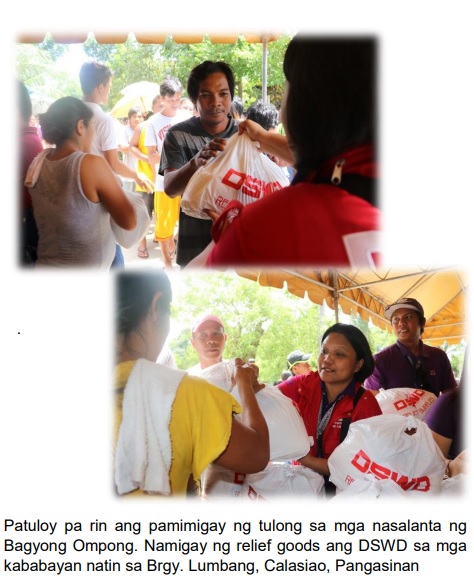 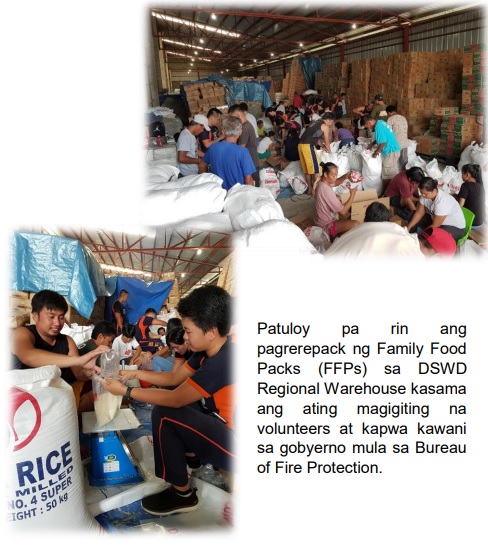 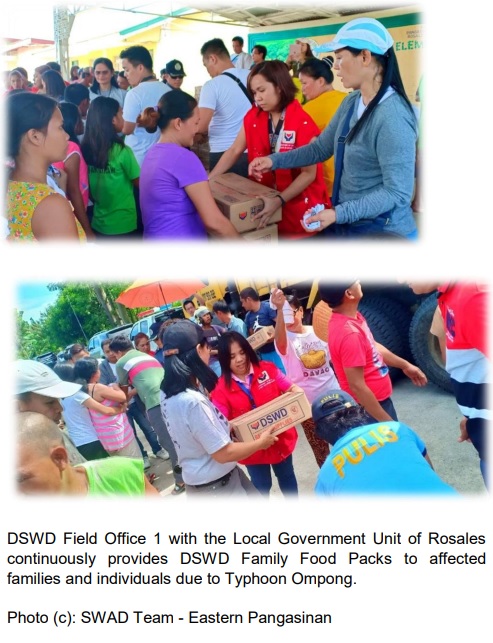 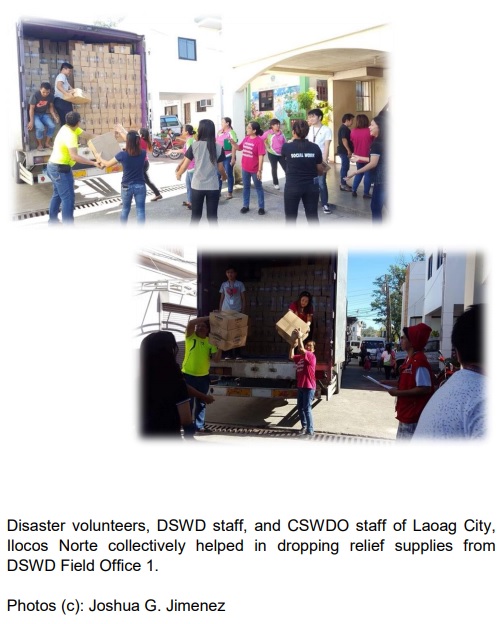 *****The Disaster Response Operations Monitoring and Information Center (DROMIC) of the DSWD-DRMB continues to closely coordinate with the concerned DSWD-Field Offices for any significant disaster response updates.JAN ERWIN ANDREW ONTANILLASReleasing OfficerANNEX A. Number of Affected Families / PersonsANNEX B. Displaced and Served Families / PersonsNote: IDPs in Dagupan City, Pangasinan are center clients and staff from Haven for Children, Haven for Women, and Area-1 Vocational Rehabilitation Center.ANNEX C. Number of Damaged HousesANNEX D. Cost of Assistance Provided to Affected Families / PersonsREGION PSA Population, 2015  NUMBER OF AFFECTED  NUMBER OF AFFECTED  NUMBER OF AFFECTED  NUMBER OF AFFECTED  NUMBER OF AFFECTED REGION PSA Population, 2015  Barangays  Cities / Municipalities  Provinces  Families  Persons GRAND TOTAL 51,673,108  5,032  481  31  561,247  2,398,961 NCR 12,877,253  41  9  -  6,620  29,885 REGION I 5,026,128  1,683  121  4  215,293  936,994 REGION II 3,451,410  1,382  89  5  121,147  512,582 REGION III 11,218,177  856  113  7  145,769  626,952 CALABARZON 14,414,774  198  58  5  8,013  31,676 MIMAROPA 2,963,360  54  18  4  1,923  7,415 CAR 1,722,006  818  73  6  62,482  253,457 REGION / PROVINCE / MUNICIPALITY  NUMBER OF EVACUATION CENTERS (ECs)  NUMBER OF EVACUATION CENTERS (ECs)  INSIDE ECs  INSIDE ECs  INSIDE ECs  INSIDE ECs  INSIDE ECs Returned Home  INSIDE ECs Returned Home  OUTSIDE ECs  OUTSIDE ECs  OUTSIDE ECs  OUTSIDE ECs  OUTSIDE ECs Returned Home  OUTSIDE ECs Returned Home  TOTAL SERVED  TOTAL SERVED  TOTAL SERVED  TOTAL SERVED REGION / PROVINCE / MUNICIPALITY  NUMBER OF EVACUATION CENTERS (ECs)  NUMBER OF EVACUATION CENTERS (ECs)  INSIDE ECs  INSIDE ECs  INSIDE ECs  INSIDE ECs  INSIDE ECs Returned Home  INSIDE ECs Returned Home  OUTSIDE ECs  OUTSIDE ECs  OUTSIDE ECs  OUTSIDE ECs  OUTSIDE ECs Returned Home  OUTSIDE ECs Returned Home  Families  Families  Persons  Persons REGION / PROVINCE / MUNICIPALITY  NUMBER OF EVACUATION CENTERS (ECs)  NUMBER OF EVACUATION CENTERS (ECs)  Families  Families  Persons  Persons  Families  Persons  Families  Families  Persons  Persons  Families  Persons  Total Families  Total Families  Total Persons  Total Persons REGION / PROVINCE / MUNICIPALITY  CUM  NOW  CUM  NOW  CUM  NOW  Families  Persons  CUM  NOW  CUM  NOW  Families  Persons  CUM  NOW  CUM  NOW GRAND TOTAL 3,501 68 116,784 1,004 441,721 3,760 115,780 437,961 110,604 4,214  482,478  18,285 106,390 464,193 227,297 5,218  923,580  22,045 NCR60  - 6,620 - 29,885 - 6,620 29,885 - -  -  - - - 6,620 -  29,885  - REGION I608  - 19,461 - 74,064 - 19,461 74,064 21,777  264  89,845  1,385 21,513 88,460 41,242  264  163,927  1,385 REGION II 1,232  - 47,703 - 175,196 - 47,703 175,196 58,927 -  262,410  - 58,927 262,410 106,630 -  437,866  - REGION III810 38 23,360  654 87,847 2,381 22,706 85,466 23,655 2,934  105,312  12,965 20,721 92,347 47,015 3,588  193,159  15,346 CALABARZON218 1 8,013  39 31,676  192 7,974 31,484 - -  -  - - - 8,013  39  31,676 192 MIMAROPA86  - 1,801 - 7,018 - 1,801 7,018  24 - 104  -  24  104 1,825 -  7,122  - CAR487 29 9,826  311 36,035 1,187 9,515 34,848 6,221 1,016  24,807  3,935 5,205 20,872 15,952 1,327  59,945  5,122 ITEMSQUANTITYTOTAL COSTFamily Food PacksFamily Food PacksFamily Food PacksFamily Food Packs127,50045,900,000.00SUB-TOTAL127,50045,900,000.00 Non-Food ItemsNon-Food ItemsNon-Food ItemsCollapsible Water Carrier w/ Purification Tablet2,500  1,035,000.00 DAFAC Forms80,000 142,400.00 Family Kit15,225  35,017,500.00 Hygiene Kit15,750  28,157,062.50 Laminated Sack 150 521,832.00 Mosquito Nets2,000 292,760.00 Rice bag, 3 kilo with DSWD logo Imprint Plastic30,000 81,000.00 Sando Bag45,000 56,250.00 Sleeping Kit20,040  15,185,310.00 TEW,PP/PE Bag Impulse Sealer, FS-300 1 1,850.00 SUB-TOTAL 210,666 80,490,964.50 TOTAL COST OF ASSISTANCETOTAL COST OF ASSISTANCE 126,390,964.50 DATE QUANTITY 
(SACKS)KILOGRAMSLOGISTICS SUPPORT UTILIZEDLOGISTICS SUPPORT UTILIZEDSept 11-27, 201830,1791,508,950Logistics ProviderNo. of truckloadSept 11-27, 201830,1791,508,950Development2Sept 11-27, 201830,1791,508,950PDRF6Sept 11-27, 201830,1791,508,950DSWD16Sept 11-27, 201830,1791,508,950Transmodal23Sept 11-27, 201830,1791,508,950Phil GBCB1Sept 11-27, 201830,1791,508,950WFP65Total truckloads113 truckloadsRelief ItemQuantityCostRemarksFamily Food Pack74,88226,957,520Production ongoingRelief ItemField OfficeQuantityDestinationETAFamily Food PacksDSWD FO CAR3,300DSWD Provincial SWAD TEAM Office. Bangued-AbraSeptember 26, 2018Family Food PacksDSWD FO CAR5,000DSWD Provincial SWAD TEAM Office, Luna, Apayao September 26, 2018Family Food PacksDSWD FO CAR5,000DSWD Provincial SWAD TEAM Offie, Tabuk, KalingaSeptember 26, 2018Family KitsDSWD FO CAR1,000DSWD Provincial SWAD TEAM Offie, Tabuk, KalingaSeptember 26, 2018Family KitsDSWD FO CAR1,000DSWD Provincial SWAD TEAM Office, Luna, ApayaoSeptember 26, 2018Family KitsDSWD FO CAR1,050La Trinidad, BenguetSeptember 26, 2018Hygiene KitsDSWD FO CAR1,000DSWD Provincial SWAD TEAM Offie, Tabuk, KalingaSeptember 26, 2018Hygiene KitsDSWD FO CAR1,336La Trinidad, BenguetSeptember 26, 2018Sleeping KitDSWD FO CAR1,000DSWD Provincial SWAD TEAM Offie, Tabuk, KalingaSeptember 26, 2018Sleeping KitDSWD FO CAR636DSWD Provincial SWAD TEAM Office, Luna, ApayaoSeptember 26, 2018Sleeping KitDSWD FO CAR2,083La Trinidad, BenguetSeptember 26, 2018CategoryOrganizationNo. of PaxRemarksCiviliansMCCT-HSF45Box formingCiviliansMGCI96Mechanized ProductionUniformed PersonnelPNP (SPD)48Mechanized ProductionCiviliansAdventist College Manila33Coffee BundlingCiviliansSmart Communications14Coffee BundlingCiviliansIndividuals3Coffee BundlingTOTAL WORKFORCE DEPLOYEDTOTAL WORKFORCE DEPLOYED239REGION / PROVINCE / MUNICIPALITY   NO. OF DAMAGED HOUSES   NO. OF DAMAGED HOUSES   NO. OF DAMAGED HOUSES REGION / PROVINCE / MUNICIPALITY  Total  Totally  Partially GRAND TOTAL  146,467                  11,143                   135,324 REGION I    40,355                    1,630                     38,725 REGION II    75,672                    8,022                     67,650 REGION III      1,403                         76                       1,327 CAR    29,037                    1,415                     27,622 REGION / PROVINCE / MUNICIPALITY  TOTAL COST OF ASSISTANCE REGION / PROVINCE / MUNICIPALITY  DSWD GRAND TOTAL                              89,051,312.60 NCR                                2,644,323.90 REGION I                              49,903,132.25 REGION II                              11,139,150.00 REGION III                                7,374,117.60 REGION MIMAROPA                                   627,000.00 CAR                              17,363,588.85 FIELD OFFICEDATE DELIVEREDRELIEF ITEMS QUANTITY  COST OF ASSISTANCE DSWD FO CAR2018-09-13Family Food Packs1,600  576,000.00 DSWD FO CAR2018-09-17Family Food Packs13,300 4,788,000.00 DSWD FO CAR2018-09-18Family Food Packs4,900 1,764,000.00 DSWD FO CAR2018-09-19Family Food Packs3,200 1,152,000.00 DSWD FO CAR2018-09-20Family Food Packs3,400 1,224,000.00 DSWD FO CAR2018-09-24Family Food Packs1,600  576,000.00 DSWD FO CAR2018-09-25Family Food Packs6,700 2,412,000.00 DSWD FO CAR2018-09-26Family Food Packs1,700  612,000.00 DSWD FO CAR2018-09-26Family Food Packs4,900 1,764,000.00 DSWD FO I2018-09-17Family Food Packs4,800 1,728,000.00 DSWD FO I2018-09-22Family Food Packs13,600 4,896,000.00 DSWD FO II2018-09-11Family Food Packs5,000 1,800,000.00 DSWD FO II2018-09-14Family Food Packs3,000 1,080,000.00 DSWD FO II2018-09-15Family Food Packs1,600  576,000.00 DSWD FO II2018-09-16Family Food Packs10,000 3,600,000.00 DSWD FO II2018-09-18Family Food Packs8,000 2,880,000.00 DSWD FO II2018-09-20Family Food Packs3,200 1,152,000.00 DSWD FO II2018-09-23Family Food Packs10,000  3,600,000 DSWD FO III2018-09-15Family Food Packs6,200 2,232,000.00 DSWD FO III2018-09-16Family Food Packs1,600  576,000.00 DSWD FO III2018-09-17Family Food Packs9,800 3,528,000.00 DSWD FO III2018-09-18Family Food Packs3,000 1,080,000.00 DSWD FO III2018-09-19Family Food Packs3,000 1,080,000.00 DSWD FO III2018-09-20Family Food Packs1,700  612,000.00 DSWD FO III2018-09-22Family Food Packs1,700  612,000.00 Total of FFPs Delivered127,50045,900,000.00 Field OfficeDate DeliveredRelief Items Quantity  Cost of Assistance DSWD FO I2018-09-12Family Kit 1,100  2,530,000.00 DSWD FO I2018-09-13Family Kit 5,950  13,685,000.00 DSWD FO I2018-09-20Family Kit565  1,299,500.00 DSWD FO I2018-09-22Family Kit500  1,150,000.00 DSWD FO I2018-09-12Hygiene Kit 2,166  3,872,266.50 DSWD FO I2018-09-13Hygiene Kit 4,834  8,641,983.50 DSWD FO I2018-09-20Hygiene Kit502 897,450.50 DSWD FO I2018-09-22Hygiene Kit187 334,309.25 DSWD FO I2018-09-12Sleeping Kit 2,600  1,970,150.00 DSWD FO I2018-09-13Sleeping Kit 4,221  3,198,462.75 DSWD FO I2018-09-22Sleeping Kit500 378,875.00 DSWD FO I2018-09-20Sando Bag 45,000 56,250.00 DSWD FO I2018-09-11DAFAC Forms 20,000 35,600.00 DSWD FO I2018-09-20DAFAC Forms 60,000 106,800.00 DSWD FO I2018-09-20TEW,PP/PE Bag Impulse Sealer, FS-3001 1,850.00 DSWD FO I2018-09-22Rice bag, 3 kilo with DSWD logo Imprint Plastic 30,000 81,000.00 DSWD FO II2018-09-11Family Kit 1,000  2,300,000.00 DSWD FO II2018-09-11Hygiene Kit 1,000  1,787,750.00 DSWD FO II2018-09-11Sleeping Kit 1,000 757,750.00 DSWD FO II2018-09-20Sleeping Kit 1,000 757,750.00 DSWD FO II2018-09-20Laminated Sack150 521,832.00 DSWD FO II2018-09-11Collapsible Water Carrier w/ Purification Tablet 2,500  1,035,000.00 DSWD FO III2018-09-12Family Kit760  1,748,000.00 DSWD FO III2018-09-12Hygiene Kit 1,000  1,787,750.00 DSWD FO III2018-09-18Hygiene Kit 1,000  1,787,750.00 DSWD FO III2018-09-12Sleeping Kit 1,500  1,136,625.00 FO CAR2018-09-19Sleeping Kit800 606,200.00 FO CAR2018-09-20Sleeping Kit200 151,550.00 FO CAR2018-09-21Sleeping Kit 2,340  1,773,135.00 FO CAR2018-09-21Sleeping Kit660 500,115.00 FO CAR2018-09-24Sleeping Kit 1,000 757,750.00 FO CAR2018-09-25Sleeping Kit 1,636  1,239,679.00 FO CAR2018-09-26Sleeping Kit 2,083  1,578,393.25 FO CAR2018-09-19Family Kit 1,000  2,300,000.00 FO CAR2018-09-21Family Kit300 690,000.00 FO CAR2018-09-24Family Kit 1,000  2,300,000.00 FO CAR2018-09-25Family Kit 2,000  4,600,000.00 FO CAR2018-09-26Family Kit 1,050  2,415,000.00 FO CAR2018-09-20Hygiene Kit 1,000  1,787,750.00 FO CAR2018-09-21Hygiene Kit525 938,568.75 FO CAR2018-09-24Hygiene Kit 1,000  1,787,750.00 FO CAR2018-09-25Hygiene Kit 2,336  4,176,184.00 FO IV-A2018-09-20Hygiene Kit200 357,550.00 FO IV-A2018-09-20Sleeping Kit500 378,875.00 FO IV-A2018-09-20Mosquito Nets 2,000 292,760.00 TOTAL OF NFIs DELIVEREDTOTAL OF NFIs DELIVEREDTOTAL OF NFIs DELIVERED 210,666  80,490,964.50 REGION TOTAL COST OF ASSISTANCE  TOTAL COST OF ASSISTANCE  TOTAL COST OF ASSISTANCE  TOTAL COST OF ASSISTANCE REGION LGU  NGOs  OTHERS  GRAND TOTAL GRAND TOTAL    27,133,072.48   2,161,562.00   230,384.00       29,525,018.48 REGION I      7,852,104.68         1,950.00    52,720.00         7,906,774.68 REGION II      2,073,160.50                  -      83,100.00         2,156,260.50 REGION III      6,461,353.00     507,700.00                -           6,969,053.00 REGION MIMAROPA            6,699.00                  -                  -                 6,699.00 CAR    10,739,755.30   1,651,912.00    94,564.00       12,486,231.30 DATESITUATIONS / ACTIONS UNDERTAKENSeptember 12, 2018 to presentThe DSWD-DRMB and DSWD-NRLMS staff are on 24/7 duty at the NDRRMC Operations Center to continuously coordinate with the concerned DSWD Field Offices and Response Cluster members for significant disaster response updates.DATESITUATIONS / ACTIONS UNDERTAKENSeptember 14, 2018 to presentThe DSWD Field Office CAR continues to provide resource augmentation and technical support to the provinces through the provision of food and non-food items and the deployment of an augmentation team in the province which has been providing assistance in CCCM and IDP protection to the PDRRMC and the PSWDO managing the entire province. This is in addition to the Social Welfare and Development (SWAD) Team that is already based in the province and the municipal-based workers that comprise the DSWD municipal action teams.Rapid Emergency Telecommunications Teams (RETTs) are deployed to provide non-stop connectivity for the provinces.DATESITUATIONS / ACTIONS UNDERTAKENSeptember 12, 2018 to presentDSWD-Field Office I continuously coordinating with the Social Welfare and Development (SWAD) Team Leaders, Provincial/City/Municipal Disaster Risk Reduction and Management Councils (P/C/MDRRMCs), and Provincial/City/Municipal Social Welfare and Development Offices (P/C/MSWDOs) to provide immediate response to families and individuals who will be affected by the typhoon.Manual repacking of family food packs is still ongoing at the DSWD Regional Warehouse, Brgy. Biday, City of San Fernando, La Union with the help of disaster volunteers.DATESITUATIONS / ACTIONS UNDERTAKENSeptember 26, 2018Facilitated the release of 1,750 family food packs of Calumpit, Bulacan.September 14, 2018 to presentDSWD-FO III continuously monitoring and coordinating with the DSWD Provincial Extension Offices in the seven (7) provinces relative to the status of their respective areas and the status of existing evacuation centers.REGION / PROVINCE / MUNICIPALITY REGION / PROVINCE / MUNICIPALITY  PSA Population, 2015  NUMBER OF AFFECTED  NUMBER OF AFFECTED  NUMBER OF AFFECTED REGION / PROVINCE / MUNICIPALITY REGION / PROVINCE / MUNICIPALITY  PSA Population, 2015  Barangays  Families  Persons GRAND TOTALGRAND TOTAL 51,673,108  5,032  561,247  2,398,961 NCRNCR 12,877,253  41  6,620  29,885 Las PinasLas Pinas 588,894  2  24  130 Malabon CityMalabon City 365,525  6  63  240 Manila CityManila City 1,780,148  5  1,483  5,264 Marikina cityMarikina city 450,741  11  3,604  18,066 Muntinlupa CityMuntinlupa City 504,509  2  400  1,655 NavotasNavotas 249,463  7  215  1,098 Pasig CityPasig City 755,300  2  9  46 Quezon CityQuezon City 2,936,116  5  749  3,202 San Juan CitySan Juan City 122,180  1  73  184 REGION IREGION I 5,026,128  1,683  215,293  936,994 Ilocos NorteIlocos Norte 593,081  177  11,898  49,551 Adams 1,792  1  46  155 Bacarra 32,215  12  168  307 Badoc 31,616  7  338  1,162 Bangui 14,672  3  148  563 CITY OF BATAC 55,201  18  149  443 Burgos 9,777  9  368  1,364 Carasi 1,567  1  1  9 Currimao 12,184  7  268  921 Dingras 38,562  8  356  1,108 Dumalneg 2,947  2  6  21 LAOAG CITY (Capital) 111,125  54  8,697  38,852 Marcos 17,777  2  30  82 Nueva Era 9,506  1  82  262 Pagudpud 23,770  5  234  878 Paoay 24,866  2  99  341 Pasuquin 28,980  11  399  1,308 Piddig 21,497  3  22  169 Pinili 17,300  8  115  369 San Nicolas 36,736  5  16  70 Sarrat 25,212  5  20  92 Solsona 24,121  9  216  637 Vintar 32,220  4  120  438 Ilocos SurIlocos Sur 689,668  607  97,671  418,812 Alilem 6,695  1  2  10 Banayoyo 7,748  10  675  2,727 Bantay 35,731  34  6,422  31,940 Burgos  12,224  26  2,111  6,628 Cabugao 37,501  33  11,019  47,903 CITY OF CANDON 60,623  43  17,239  71,642 Caoayan 19,861  16  6,513  32,565 Cervantes 17,211  13  329  1,584 Galimuyod 10,748  24  599  2,995 Gregorio del Pilar (Concepcion) 4,875  7  142  710 Lidlidda 4,647  11  1,079  5,092 Magsingal 30,792  12  522  2,584 Nagbukel 5,259  12  1,624  8,120 Narvacan 44,006  34  15,556  47,903 Quirino (Angkaki) 8,573  2  40  146 Salcedo (Baugen) 11,288  4  57  205 San Emilio 7,407  2  5  18 San Esteban 8,349  9  1,325  17,917 San Ildefonso 7,787  11  258  779 San Juan (Lapog) 26,411  11  361  1,238 San Vicente 12,758  2  35  101 Santa 15,340  10  929  4,389 Santa Catalina 13,945  4  146  558 Santa Cruz 39,868  24  547  2,051 Santa Lucia 25,402  36  5,450  27,936 Santa Maria 30,321  33  9,273  46,365 Santiago 18,759  24  2,771  10,689 Santo Domingo 27,975  30  1,319  5,440 Sigay 2,737  1  3  11 Sinait 25,640  44  8,384  25,530 Sugpon 4,585  1  1  3 Suyo 11,446  7  92  358 Tagudin 39,277  39  1,194  5,556 CITY OF VIGAN (Capital) 53,879  37  1,649  7,119 La UnionLa Union 786,653  334  25,970  102,239 Bacnotan 42,078  47  1,873  6,507 Bagulin 13,456  10  518  2,134 Balaoan 39,188  4  218  1,220 Bangar 35,947  12  417  1,281 Bauang 75,032  31  1,769  6,286 Burgos  8,067  4  15  50 Caba 22,039  17  3,393  9,269 Luna 35,802  40  5,538  27,715 Naguilian 54,221  36  3,468  17,611 Pugo 19,690  13  445  1,719 Rosario 55,458  15  325  1,297 CITY OF SAN FERNANDO (Capital) 121,812  42  1,148  3,986 San Gabriel 18,172  15  3,661  12,553 San Juan 37,188  36  3,018  10,089 Santo Tomas 39,092  4  83  362 Santol 12,476  3  7  14 Sudipen 17,056  1  5  21 Tubao 28,729  4  69  125 PangasinanPangasinan 2,956,726  565  79,754  366,392 Agno 28,052  9  336  1,152 Aguilar 41,463  11  2,150  10,742 CITY OF ALAMINOS 89,708  8  126  569 Alcala 43,402  21  2,650  10,600 Anda 39,504  8  147  539 Asingan 57,355  8  676  2,827 Balungao 31,106  15  1,374  7,772 Bani 50,306  15  206  710 Basista 32,959  3  8  40 Bautista 32,307  13  3,069  11,704 Bayambang 118,205  9  1,352  5,762 Binalonan 54,555  20  3,830  22,380 Binmaley 83,052  6  61  228 Bolinao 82,084  6  384  1,569 Bugallon 67,348  6  297  1,278  Burgos 21,637  10  408  2,649 Calasiao 95,154  7  99  499 Dagupan City 171,271  29  8,830  34,701 Dasol 29,110  4  42  132 Infanta 24,584  10  1,243  3,396 Labrador 23,201  6  72  245 Laoac 31,497  20  3,488  13,161 LINGAYEN (Capital) 103,278  18  485  1,627 Mabini 24,765  7  183  628 Malasiqui 130,275  5  75  338 Manaoag 69,497  7  104  403 Mangaldan 106,331  30  16,270  81,395 Mangatarem 73,241  57  10,468  52,333 Mapandan 37,059  11  218  923 Natividad 24,299  10  1,946  9,716 Pozzorubio 69,555  8  36  154 Rosales 63,081  19  3,072  14,690 San Carlos City 188,571  9  165  757 San Fabian 83,025  6  156  663 San Jacinto 40,848  12  203  890 San Manuel 52,939  11  1,448  6,683 San Nicolas  35,574  9  303  1,422 San Quintin 32,945  6  133  559 Santa Barbara 82,012  29  8,236  37,466 Santo Tomas  15,022  5  28  120 Sison 47,518  7  37  133 Sual 34,149  5  132  554 Tayug 43,149  21  2,929  12,974 Umingan 73,252  6  144  648 Urbiztondo 50,170  1  4  13 CITY OF URDANETA 132,940  10  1,031  4,246 Villasis 62,333  12  1,100  4,402 REGION IIREGION II 3,451,410  1,382  121,147  512,582 BatanesBatanes 17,246  4  26  52 Basco 8,579  3  9  35 Sabtang 1,621  1  17  17 CagayanCagayan 1,199,320  549  89,267  384,594 Abulug 32,497  20  634  2,556 Alcala 38,883  23  539  1,862 Allacapan 33,571  26  6,450  25,130 Amulung 47,860  20  653  2,392 Aparri 65,649  38  13,097  66,787 Baggao 82,782  48  21,369  88,055 Ballesteros 34,299  19  6,698  23,422 Buguey 30,175  6  419  1,925 Calayan 16,702  12  1,543  6,064 Camalaniugan 24,923  27  509  1,926 Claveria 29,921  13  492  1,768 Enrile 35,834  5  34  158 Gattaran 56,661  42  9,396  51,217 Gonzaga 38,892  18  7,394  37,061 Iguig 27,862  19  624  3,051 Lal-lo 44,506  17  157  596 Lasam 39,135  15  334  1,364 Pamplona 23,596  2  57  266 Peñablanca 48,584  8  316  1,176 Piat 23,597  9  149  520 Rizal 17,994  15  706  2,610 Sanchez-Mira 24,541  16  774  2,462 Santa Ana 32,906  14  4,656  18,827 Santa Praxedes 4,154  10  570  2,074 Santa Teresita 19,038  13  697  2,455 Santo Niño (Faire) 27,219  11  233  922 Solana 82,502  16  570  2,359 Tuao 61,535  16  469  1,439 Tuguegarao City (capital) 153,502  51  9,728  34,150 IsabelaIsabela 1,593,566  644  26,655  108,842 Alicia 71,504  34  1,869  7,864 Angadanan 43,061  31  807  2,671 Aurora 35,017  23  552  2,524 Benito Soliven 29,624  9  218  737 Burgos 23,784  13  317  1,081 Cabagan 50,174  26  1,852  11,615 Cabatuan 39,413  23  336  1,116 City of Cauayan 129,523  31  682  2,477 Cordon 42,926  3  187  536 Delfin Albano (Magsaysay) 26,614  30  648  2,982 Dinapigue 5,005  6  418  1,295 Divilacan 5,687  9  438  1,808 Echague 79,094  16  217  794 Gamu 29,904  10  214  840 Ilagan (capital) 145,568  35  321  1,503 Jones 45,666  15  495  1,685 Luna 19,326  19  457  1,503 Maconacon 4,253  11  642  2,045 Mallig 30,459  18  593  2,401 Naguilian 31,902  3  15  63 Palanan 17,260  17  1,155  4,112 Quezon 25,860  14  289  937 Quirino 24,501  8  270  1,064 Ramon 52,707  11  407  1,924 Reina Mercedes 26,998  17  941  3,399 Roxas 61,773  21  828  2,482 San Agustin 22,880  3  196  584 San Guillermo 20,200  26  883  3,186 San Isidro 24,861  21  544  2,091 San Manuel 31,896  17  249  790 San Mariano 55,370  20  1,443  6,406 San Mateo 64,505  11  303  1,025 San Pablo 25,384  7  91  441 Santa Maria 25,382  20  5,982  26,024 City of Santiago 134,830  26  934  3,085 Santo Tomas 23,005  19  597  2,767 Tumauini 67,650  21  265  985 Nueva VizcayaNueva Vizcaya 452,287  109  2,751  10,608 Alfonso Castaneda 7,940  3  60  225 Ambaguio 15,250  7  164  804 Aritao 37,225  3  54  215 Bagabag 35,501  3  38  117 Bambang 53,433  14  580  2,435 Bayombong (capital) 61,512  19  635  2,980 Diadi 18,122  5  262  454 Dupax del Norte 27,514  7  178  554 Dupax del Sur 19,111  6  60  216 Kasibu 37,705  3  93  271 Kayapa 23,714  8  116  429  Quezon 21,056  7  112  477 Santa Fe 16,180  8  98  404 Solano 59,517  15  298  1,016 Villaverde 18,507  1  3  11 QuirinoQuirino 188,991  76  2,448  8,486 Aglipay 27,787  15  299  1,118 Cabarroguis (capital) 30,582  16  691  2,098 Diffun 52,569  8  128  561 Maddela 38,499  19  563  2,130 Nagtipunan 23,484  13  621  2,097 Saguday 16,070  5  146  482 REGION IIIREGION III 11,218,177  856  145,769  626,952 AuroraAurora 214,336  126  11,489  41,825 Baler (capital) 39,562  10  970  4,076 Casiguran 24,313  21  2,080  7,695 Dilasag 15,835  8  2,191  7,744 Dinalungan 11,322  10  814  3,037 Dingalan 25,482  11  2,097  7,109 Dipaculao 29,736  22  2,105  7,352 Maria Aurora 40,734  32  589  2,269 San Luis 27,352  12  643  2,543 BataanBataan 760,650  40  457  1,840 Abucay 39,880  1  12  48 Dinalupihan 106,371  5  26  111 Hermosa 65,862  1  19  50 Limay 68,071  7  95  391 Mariveles 127,536  5  60  219 Morong 29,901  2  10  52 Orani 66,909  3  19  83 Orion 56,002  9  167  649 Pilar 41,823  5  37  185 Samal 35,298  2  12  52 BulacanBulacan 3,292,071  110  36,698  164,975 Balagtas (Bigaa) 73,929  3  222  641 Baliuag 149,954  2  70  170 Bocaue 119,675  2  70  303  Bulacan 76,565  6  918  2,522 Bustos 67,039  7  1,176  5,018 Calumpit 108,757  29  23,663  105,605 Guiguinto 99,730  3  498  2,415 Hagonoy 129,807  1  5  27 City of Malolos (capital) 252,074  7  87  354 Marilao 221,965  4  51  110 City of Meycauayan 209,083  7  254  921 Norzagaray 111,348  5  700  3,092 Obando 59,197  8  287  1,001 Paombong 53,294  2  23  65 Plaridel 107,805  3  180  808 Pulilan 97,323  1  70  281 San Ildefonso 104,471  6  137  655 San Miguel 153,882  8  7,925  39,635 San Rafael 94,655  3  26  127 Santa Maria 256,454  3  336  1,225 Nueva EcijaNueva Ecija 2,151,461  270  27,742  131,658 Aliaga 63,543  5  704  4,034 Bongabon 64,173  12  974  4,184 Cabanatuan City 302,231  19  5,255  25,106 Cabiao 79,007  12  4,338  24,807 Carranglan 41,131  8  132  427 City of Gapan 110,303  4  329  1,550 Cuyapo 65,039  13  3,121  12,524 Gabaldon (Bitulok & Sabani) 35,383  5  218  1,021 General Mamerto Natividad 41,656  20  656  3,032 General Tinio (Papaya) 47,865  2  137  566 Guimba 118,655  30  2,723  14,448 Jaen 73,184  6  396  1,565 Laur 35,656  9  66  233 Licab 28,254  9  3,323  16,635 Llanera 39,701  12  259  963 Nampicuan 14,954  1  8  34 Palayan City (capital) 41,041  6  315  1,231 Pantabangan 29,925  10  631  2,467 Peñaranda 29,882  4  41  155 Quezon 40,592  5  223  937 Rizal 64,087  6  433  2,310 San Antonio 77,836  3  26  170 San Isidro 51,612  5  397  1,674 San Jose City 139,738  9  1,659  6,091 San Leonardo 65,299  8  420  1,520 Santa Rosa 69,467  14  131  571 Santo Domingo 57,943  8  287  1,251 Science City of Muñoz 81,483  4  30  128 Talavera 124,829  13  406  1,610 Zaragoza 49,387  8  104  414 PampangaPampanga 2,609,744  100  44,743  189,528 Angeles City 411,634  1  17  90 Apalit 107,965  11  6,140  27,335 Arayat 133,492  11  2,276  11,041 Bacolor 39,460  1  75  333 Candaba 111,586  1  8,713  37,632 Lubao 160,838  3  63  172 Mabalacat 250,799  3  89  332 Macabebe 75,850  8  9,756  38,807 Magalang 113,147  2  115  491 Masantol 57,063  26  2,932  14,672 Mexico 154,624  5  507  2,473 Minalin 47,713  4  1,714  7,176 City of San Fernando (capital) 306,659  6  75  264 San Luis 54,106  6  4,815  20,908 San Simon 53,198  4  7,067  26,277 Santa Rita 40,979  1  4  28 Santo Tomas 40,475  6  351  1,348 Sasmuan (Sexmoan) 28,004  1  34  149 TarlacTarlac 1,366,027  130  21,326  85,896 Anao 11,528  1  12  43 Bamban 69,466  2  67  294 Camiling 83,248  38  9,707  43,124 Capas 140,202  3  309  1,524 Gerona 87,531  8  387  1,591 La Paz 64,017  12  5,537  19,754 Mayantoc 32,232  7  657  2,739 Moncada 57,787  21  2,501  8,311 Paniqui 92,606  6  556  1,685 Pura 23,712  7  348  1,469 Ramos 21,350  9  649  2,502 San Manuel 25,504  15  589  2,817 Victoria 63,715  1  7  43 ZambalesZambales 823,888  80  3,314  11,230 Botolan 57,707  7  248  728 Cabangan 25,163  1  25  129 Candelaria 27,174  15  528  1,839 Castillejos 64,841  1  70  277 Iba (capital) 50,506  5  66  274 Masinloc 47,719  9  814  2,916 Olongapo City 233,040  7  77  269 Palauig 34,947  5  62  178  San Antonio 34,661  3  13  50 San Felipe 23,183  1  13  54 San Marcelino 33,665  1  43  120 San Narciso 28,360  2  7  24 Santa Cruz 58,151  22  1,343  4,349 Subic 104,771  1  5  23 CALABARZONCALABARZON 14,414,774  198  8,013  31,676 BatangasBatangas 2,694,335  30  374  1,623 Batangas City (capital) 329,874  6  111  643 Bauan 91,297  6  93  292 Calatagan 56,449  3  15  53 Cuenca 32,783  2  11  54 Lemery 93,157  2  37  163 Malvar 56,270  1  3  14 Nasugbu 134,113  2  24  94 Padre Garcia 48,302  1  1  8 Rosario 116,764  1  24  89 San Luis 33,149  1  11  47 Taal 56,327  1  10  50 Tingloy 17,919  4  34  116 CaviteCavite 3,678,301  29  2,458  7,058 Bacoor 600,609  5  1,190  2,063 Carmona 97,557  1  18  85 Cavite City 102,806  14  814  2,824 Indang 65,599  1  13  35 Kawit 83,466  3  88  440 Naic 111,454  1  1  5 Noveleta 45,846  1  57  185 Rosario 110,706  1  95  622 Tanza 226,188  1  173  769 Ternate 23,157  1  9  30 LagunaLaguna 3,035,081  31  634  2,621 City of Calamba 454,486  15  356  1,466 Famy 16,587  1  2  9 Kalayaan 23,269  1  4  42 Los Baños 112,008  7  98  361 Paete 25,096  1  40  170 San Pablo City 266,068  3  37  146 Santa Maria 30,830  2  47  190 Siniloan 38,067  1  50  237 QuezonQuezon 2,122,830  82  1,376  5,418 Agdangan 12,851  6  69  334 Atimonan 63,432  7  40  172 Calauag 73,139  4  92  380 Candelaria 117,434  1  12  60 Catanauan 71,073  1  60  289 General Nakar 29,705  3  46  229 Gumaca 73,877  1  16  68 Infanta 69,079  12  200  622 Jomalig 7,417  1  16  81 Mulanay 53,123  1  16  63 Pagbilao 75,023  4  30  126 Panukulan 13,546  2  29  145 Patnanungan 14,606  2  13  59 Perez 12,173  6  48  132 Pitogo 23,019  14  273  952 Polillo 30,582  6  93  348 Quezon 15,228  2  52  111 Real 35,979  3  23  96 San Francisco (Aurora) 61,473  3  81  316 Sariaya 148,980  3  167  835 RizalRizal 2,884,227  26  3,171  14,956 Binangonan 282,474  4  49  183 Cainta 322,128  3  48  163 Jala-Jala 32,254  2  56  192 Morong 58,118  1  1  6 Rodriguez (Montalban) 369,222  5  1,432  7,004 San Mateo 252,527  8  1,498  6,985 Tanay 117,830  2  16  47 Taytay 319,104  1  71  376 MIMAROPAMIMAROPA 2,963,360  54  1,923  7,415 MarinduqueMarinduque 234,521  25  409  1,434 Boac (capital) 54,730  8  196  720 Buenavista 23,988  4  21  86 Gasan 34,828  4  36  120 Mogpog 34,043  1  55  120 Santa Cruz 56,408  3  24  95 Torrijos 30,524  5  77  293 Occidental MindoroOccidental Mindoro 487,414  19  1,227  4,869 Abra de Ilog 31,306  3  387  1,546 Calintaan 29,826  1  43  157 Looc 10,117  1  8  28 Lubang 18,803  3  98  442 Magsaysay 36,016  3  109  398 Mamburao (capital) 42,975  2  261  1,127 Rizal 38,263  4  178  571 San Jose 143,430  2  143  600 Oriental MindoroOriental Mindoro 844,059  9  258  1,036 Baco 37,215  1  14  40 Bulalacao (San Pedro) 39,107  4  203  833 Puerto Galera36606 4  41  163 PalawanPalawan 1,104,585  1  29  76 Cuyo 22,360  1  29  76 CARCAR 1,722,006  818  62,482  253,457 AbraAbra 241,160  192  21,250  88,874 Bangued (capital) 48,163  29  3,991  16,592 Bucay 17,115  16  3,113  12,428 Bucloc 2,501  1  8  24 Daguioman 2,088  4  426  2,027 Danglas 4,192  7  516  2,269 Dolores 11,315  4  34  80 La Paz 15,437  12  1,903  6,947 Lagangilang 14,255  17  1,043  4,141 Lagayan 4,499  2  50  187 Langiden 3,198  2  53  209 Licuan-Baay (Licuan) 4,689  4  361  1,464 Luba 6,339  3  9  41 Manabo 10,761  11  2,756  13,681 Penarrubia 6,640  9  728  2,994 Pidigan 12,185  15  648  3,239 Pilar 10,223  6  265  1,001 Sallapadan 6,622  4  37  152 San Isidro 4,574  3  102  328 San Juan 9,867  18  989  3,912 San Quintin 5,438  6  1,669  5,226 Tayum 14,467  1  30  120 Tineg 5,097  10  1,125  5,646 Villaviciosa 5,392  8  1,394  6,166 ApayaoApayao 119,184  136  23,943  97,572 Calanasan (Bayag) 12,604  20  3,279  12,784 Conner 26,051  22  2,119  8,350 Flora 17,391  16  4,350  17,391 Kabugao (capital) 15,537  20  1,491  5,866 Luna 19,063  23  5,850  24,406 Pudtol 14,925  22  4,005  15,346 Santa Marcela 13,613  13  2,849  13,429 BenguetBenguet 791,590  173  4,178  15,784 Atok 19,668  8  93  367 Baguio City 345,366  64  1,128  4,681 Bakun 15,357  4  74  267 Bokod 13,756  10  270  1,199 Buguias 43,627  14  395  1,444 Itogon 59,820  9  668  1,986 Kabayan 15,260  7  54  154 Kapangan 19,361  12  307  1,106 Kibungan 17,292  4  75  305 La Trinidad (capital) 129,133  6  300  1,098 Mankayan 35,953  8  33  152 Sablan 11,457  5  52  176 Tuba 47,648  14  678  2,672 Tublay 17,892  8  51  177 IfugaoIfugao 202,802  116  1,319  5,181 Aguinaldo 19,408  6  54  175 Alfonso Lista (Potia) 32,119  11  243  961 Asipulo 15,261  9  82  308 Banaue 21,837  16  327  1,496 Hingyon 9,227  9  55  202 Hungduan 9,400  9  80  345 Kiangan 17,048  9  130  453 Lagawe (capital) 19,333  11  53  219 Lamut 25,279  11  174  541 Mayoyao 17,331  13  33  114 Tinoc 16,559  12  88  367 KalingaKalinga 212,680  120  11,056  43,238 Balbalan 12,195  14  2,960  13,341 Lubuagan 8,733  9  623  2,062 Pasil 9,644  7  271  1,347 Pinukpuk 32,026  23  885  3,560 Tanudan 9,534  8  36  162 Tinglayan 12,868  10  45  220 Rizal (Liwan) 17,038  14  5,219  18,589 City of Tabuk (capital) 110,642  35  1,017  3,957 Mountain ProvinceMountain Province 154,590  81  736  2,808 Barlig 4,819  3  31  95 Bontoc (capital) 24,643  6  24  79 Natonin 10,272  9  103  418 Paracelis 28,121  5  30  148 Sadanga 8,799  4  5  21 Bauko 31,065  20  158  652 Besao 7,040  6  83  290 Sabangan 9,315  6  35  134 Sagada 11,127  9  92  355 Tadian 19,389  13  175  616 REGION / PROVINCE / MUNICIPALITY REGION / PROVINCE / MUNICIPALITY  NUMBER OF EVACUATION CENTERS (ECs)  NUMBER OF EVACUATION CENTERS (ECs)  INSIDE ECs  INSIDE ECs  INSIDE ECs  INSIDE ECs  INSIDE ECs Returned Home  INSIDE ECs Returned Home  OUTSIDE ECs  OUTSIDE ECs  OUTSIDE ECs  OUTSIDE ECs  OUTSIDE ECs Returned Home  OUTSIDE ECs Returned Home  TOTAL SERVED  TOTAL SERVED  TOTAL SERVED  TOTAL SERVED REGION / PROVINCE / MUNICIPALITY REGION / PROVINCE / MUNICIPALITY  NUMBER OF EVACUATION CENTERS (ECs)  NUMBER OF EVACUATION CENTERS (ECs)  INSIDE ECs  INSIDE ECs  INSIDE ECs  INSIDE ECs  INSIDE ECs Returned Home  INSIDE ECs Returned Home  OUTSIDE ECs  OUTSIDE ECs  OUTSIDE ECs  OUTSIDE ECs  OUTSIDE ECs Returned Home  OUTSIDE ECs Returned Home  Families  Families  Persons  Persons REGION / PROVINCE / MUNICIPALITY REGION / PROVINCE / MUNICIPALITY  NUMBER OF EVACUATION CENTERS (ECs)  NUMBER OF EVACUATION CENTERS (ECs)  Families  Families  Persons  Persons  Families  Persons  Families  Families  Persons  Persons  Families  Persons  Total Families  Total Families  Total Persons  Total Persons REGION / PROVINCE / MUNICIPALITY REGION / PROVINCE / MUNICIPALITY  CUM  NOW  CUM  NOW  CUM  NOW  Families  Persons  CUM  NOW  CUM  NOW  Families  Persons  CUM  NOW  CUM  NOW GRAND TOTALGRAND TOTAL 3,501 68 116,784 1,004 441,721 3,760 115,780 437,961 110,604 4,214  482,478  18,285 106,390 464,193 227,297 5,218  923,580  22,045 NCRNCR60  - 6,620 - 29,885 - 6,620 29,885 - -  -  - - - 6,620 -  29,885  - Las PinasLas Pinas2  -  24 -  130 -  24  130 - -  -  - - -  24 - 130  - Malabon CityMalabon City7  -  63 -  240 -  63  240 - -  -  - - -  63 - 240  - Manila CityManila City5  - 1,483 - 5,264 - 1,483 5,264 - -  -  - - - 1,483 -  5,264  - Marikina cityMarikina city18  - 3,604 - 18,066 - 3,604 18,066 - -  -  - - - 3,604 -  18,066  - Muntinlupa CityMuntinlupa City6  -  400 - 1,655 -  400 1,655 - -  -  - - -  400 -  1,655  - NavotasNavotas8  -  215 - 1,098 -  215 1,098 - -  -  - - -  215 -  1,098  - Pasig CityPasig City2  -  9 -  46 -  9  46 - -  -  - - -  9 - 46  - Quezon CityQuezon City11  -  749 - 3,202 -  749 3,202 - -  -  - - -  749 -  3,202  - San Juan CitySan Juan City1  -  73 -  184 -  73  184 - -  -  - - -  73 - 184  - REGION IREGION I608  - 19,461 - 74,064 - 19,461 74,064 21,777  264  89,845  1,385 21,513 88,460 41,242  264  163,927  1,385 Ilocos NorteIlocos Norte112  - 2,805 - 9,248 - 2,805 9,248  743 -  2,840  -  743 2,840 3,548 -  12,088  - Adams2  -  33 -  105 -  33  105  13 - 50  -  13  50  46 - 155  - Bacarra3  -  168 -  307 -  168  307 - -  -  - - -  168 - 307  - Badoc7  -  338 - 1,162 -  338 1,162 - -  -  - - -  338 -  1,162  - Bangui1  -  84 -  319 -  84  319  64 - 244  -  64  244  148 - 563  - CITY OF BATAC10  -  100 -  264 -  100  264  49 - 179  -  49  179  149 - 443  - Burgos9  -  171 -  564 -  171  564  197 - 800  -  197  800  368 -  1,364  - Carasi1  -  1 -  9 -  1  9 - -  -  - - -  1 - 9  - Currimao4  -  268 -  921 -  268  921 - -  -  - - -  268 - 921  - Dingras6  -  256 -  773 -  256  773  100 - 335  -  100  335  356 -  1,108  - Dumalneg2  -  6 -  21 -  6  21 - -  -  - - -  6 - 21  - LAOAG CITY (Capital)15  -  389 - 1,502 -  389 1,502 - -  -  - - -  389 -  1,502  - Marcos1  -  30 -  82 -  30  82 - -  -  - - -  30 - 82  - Nueva Era1  -  82 -  262 -  82  262 - -  -  - - -  82 - 262  - Pagudpud9  -  231 -  859 -  231  859  3 - 19  -  3  19  234 - 878  - Paoay2  -  58 -  203 -  58  203  41 - 138  -  41  138  99 - 341  - Pasuquin13  -  268 -  887 -  268  887  89 - 308  -  89  308  357 -  1,195  - Piddig2  -  16 -  99 -  16  99  6 - 70  -  6  70  22 - 169  - Pinili9  -  77 -  222 -  77  222  38 - 147  -  38  147  115 - 369  - San Nicolas5  -  16 -  70 -  16  70 - -  -  - - -  16 - 70  - Sarrat1  -  9 -  45 -  9  45  11 - 47  -  11  47  20 - 92  - Solsona7  -  183 -  511 -  183  511  33 - 126  -  33  126  216 - 637  - Vintar2  -  21 -  61 -  21  61  99 - 377  -  99  377  120 - 438  - Ilocos SurIlocos Sur172  - 4,606 - 17,637 - 4,606 17,637 6,550  181  28,015 896 6,369 27,119 11,160  181  45,670 896 Alilem- -  -  -  -  -  -  - 2  -  10 - 2 10 2  -  10 - Banayoyo- -  -  -  -  -  -  - 40  -  157 - 40 157 40  -  157 - Bantay 6 - 143  - 629  - 143 629 311  - 1,549 - 311  1,549 454  - 2,178 - Burgos  2 - 147  - 637  - 147 637 123  -  615 - 123 615 270  - 1,252 - Cabugao 4 - 180  - 623  - 180 623  -  - - -  -  - 180  -  623 - CITY OF CANDON 29 - 764  -  2,606  - 764  2,606 443  - 1,048 - 443  1,048  1,207  - 3,654 - Caoayan 6 - 299  -  1,237  - 299  1,237 313  - 1,365 - 313  1,365 616  - 2,620 - Cervantes 6 - 43  - 178  - 43 178  -  - - -  -  - 43  -  178 - Galimuyod 4 - 22  - 110  - 22 110 1  -  5 - 1 5 23  -  115 - Gregorio del Pilar (Concepcion)- -  -  -  -  -  -  - 142  -  710 - 142 710 142  -  710 - Lidlidda 6 - 147  - 735  - 147 735 932  - 4,357 - 932  4,357  1,079  - 5,092 - Magsingal 11 - 202  -  1,000  - 202  1,000 320  - 1,584 - 320  1,584 522  - 2,584 - Nagbukel 3 - 29  - 145  - 29 145 33  -  134 - 33 134 62  -  279 - Narvacan 11 - 75  - 260  - 75 260 422  - 1,401 - 422  1,401 497  - 1,661 - Quirino (Angkaki) 4 - 26  - 101  - 26 101 14  -  45 - 14 45 40  -  146 - San Emilio 1 - 1  - 7  - 1 7 4  -  11 - 4 11 5  -  18 - San Esteban 5 - 45  - 207  - 45 207  -  - - -  -  - 45  -  207 - San Ildefonso- -  -  -  -  -  -  - 258  -  779 - 258 779 258  -  779 - San Juan (Lapog) 7 - 327  -  1,124  - 327  1,124 37  -  129 - 37 129 364  - 1,253 - San Vicente 2 - 35  - 101  - 35 101  -  - - -  -  - 35  -  101 - Santa 1 - 55  - 171  - 55 171 746  - 3,730 - 746  3,730 801  - 3,901 - Santa Catalina 2 - 146  - 558  - 146 558  -  - - -  -  - 146  -  558 - Santa Cruz 9 - 547  -  2,051  - 547  2,051  -  - - -  -  - 547  - 2,051 - Santa Lucia 5 - 60  - 153  - 60 153 248  - 1,240 - 248  1,240 308  - 1,393 - Santa Maria 3 - 110  - 404  - 110 404  -  - - -  -  - 110  -  404 - Santiago 15 - 380  -  1,528  - 380  1,528 598  - 2,536 - 598  2,536 978  - 4,064 - Santo Domingo 1 - 11  - 42  - 11 42  1,308  - 5,398 -  1,308  5,398  1,319  - 5,440 - Sigay- -  -  -  -  -  -  - 3  -  11 - 3 11 3  -  11 - Sinait 10 - 461  -  1,571  - 461  1,571  -  - - -  -  - 461  - 1,571 - Sugpon 1 - 1  - 3  - 1 3  -  - - -  -  - 1  -  3 - Suyo 5 - 33  - 121  - 33 121 63  -  265 - 63 265 96  -  386 - Tagudin 2 - 39  - 157  - 39 157 181 181  896  896  -  - 220 181 1,053  896 CITY OF VIGAN (Capital) 11 - 278  -  1,178  - 278  1,178 8  -  40 - 8 40 286  - 1,218 - La UnionLa Union64  - 2,714 - 8,724 - 2,714 8,724 1,619 -  8,410  - 1,619 8,410 4,333 -  17,134  - Balaoan 1 - 169  - 564  - 169 564  -  - - -  -  - 169  -  564 - Bangar 1 - 417  -  1,281  - 417  1,281  -  - - -  -  - 417  - 1,281 - Bauang 4 - 431  -  1,244  - 431  1,244  -  - - -  -  - 431  - 1,244 - Caba 1 - 179  - 448  - 179 448 1  -  6 - 1 6 180  -  454 - Luna 9 - 374  -  1,417  - 374  1,417  -  - - -  -  - 374  - 1,417 - Naguilian- -  -  -  -  -  -  -  1,618  - 8,404 -  1,618  8,404  1,618  - 8,404 - Pugo 8 - 126  - 441  - 126 441  -  - - -  -  - 126  -  441 - Rosario 1 - 116  - 695  - 116 695  -  - - -  -  - 116  -  695 - CITY OF SAN FERNANDO (Capital) 2 - 21  - 90  - 21 90  -  - - -  -  - 21  -  90 - San Gabriel 1 - 46  - 146  - 46 146  -  - - -  -  - 46  -  146 - San Juan 34 - 770  -  2,281  - 770  2,281  -  - - -  -  - 770  - 2,281 - Tubao 2 - 65  - 117  - 65 117  -  - - -  -  - 65  -  117 - PangasinanPangasinan260  - 9,336 - 38,455 - 9,336 38,455 12,865  83  50,580 489 12,782 50,091 22,201  83  89,035 489 Agno 7 - 336  -  1,152  - 336  1,152  -  - - -  -  - 336  - 1,152 - Aguilar 2 - 185  - 650  - 185 650  -  - - -  -  - 185  -  650 - CITY OF ALAMINOS 10 - 126  - 569  - 126 569  -  - - -  -  - 126  -  569 - Alcala 7 - 147  - 550  - 147 550  2,503  - 10,050 -  2,503  10,050  2,650  - 10,600 - Anda 10 - 147  - 539  - 147 539  -  - - -  -  - 147  -  539 - Asingan 3 - 14  - 55  - 14 55 31  -  123 - 31 123 45  -  178 - Balungao 2 - 14  - 55  - 14 55 4  -  14 - 4 14 18  -  69 - Bani 17 - 206  - 710  - 206 710  -  - - -  -  - 206  -  710 - Basista 2 - 8  - 40  - 8 40  -  - - -  -  - 8  -  40 - Bautista 2 - 69  - 338  - 69 338  3,025  - 11,567 -  3,025  11,567  3,094  - 11,905 - Bayambang 4 - 394  -  1,370  - 394  1,370 958  - 4,392 - 958  4,392  1,352  - 5,762 - Binalonan 3 - 32  - 116  - 32 116 83 83  489  489  -  - 115 83  605  489 Binmaley 2 - 61  - 228  - 61 228  -  - - -  -  - 61  -  228 - Bolinao 8 - 384  -  1,569  - 384  1,569  -  - - -  -  - 384  - 1,569 - Bugallon 8 - 248  -  1,080  - 248  1,080  -  - - -  -  - 248  - 1,080 - Calasiao 1 - 99  - 499  - 99 499  -  - - -  -  - 99  -  499 - Dagupan City 27 -  1,998  -  8,249  -  1,998  8,249  -  - - -  -  -  1,998  - 8,249 - Dasol 4 - 42  - 132  - 42 132  -  - - -  -  - 42  -  132 - Infanta 8 - 200  - 668  - 200 668 623  - 1,739 - 623  1,739 823  - 2,407 - Labrador 7 - 50  - 174  - 50 174 22  -  71 - 22 71 72  -  245 - Laoac- -  -  -  -  -  -  -  3,055  - 11,359 -  3,055  11,359  3,055  - 11,359 - LINGAYEN (Capital) 26 - 485  -  1,627  - 485  1,627  -  - - -  -  - 485  - 1,627 - Mabini 2 - 159  - 515  - 159 515  -  - - -  -  - 159  -  515 - Malasiqui 5 - 73  - 328  - 73 328  -  - - -  -  - 73  -  328 - Manaoag 5 - 103  - 398  - 103 398  -  - - -  -  - 103  -  398 - Mangaldan 3 - 169  - 739  - 169 739  -  - - -  -  - 169  -  739 - Mangatarem 8 - 322  -  1,117  - 322  1,117  1,308  - 5,241 -  1,308  5,241  1,630  - 6,358 - Mapandan 3 - 24  - 84  - 24 84  -  - - -  -  - 24  -  84 - Natividad 4 - 990  -  5,611  - 990  5,611 958  - 4,105 - 958  4,105  1,948  - 9,716 - Pozzorubio 4 - 21  - 80  - 21 80 15  -  74 - 15 74 36  -  154 - Rosales 1 - 46  - 199  - 46 199  -  - - -  -  - 46  -  199 - San Carlos City 4 - 105  - 459  - 105 459 8  -  35 - 8 35 113  -  494 - San Fabian 1 - 156  - 663  - 156 663  -  - - -  -  - 156  -  663 - San Jacinto 5 - 203  - 890  - 203 890  -  - - -  -  - 203  -  890 - San Manuel 6 - 46  - 158  - 46 158 1  -  3 - 1 3 47  -  161 - San Nicolas  3 - 15  - 48  - 15 48 178  -  890 - 178 890 193  -  938 - San Quintin 1 - 133  - 559  - 133 559  -  - - -  -  - 133  -  559 - Santa Barbara 11 - 249  -  1,026  - 249  1,026 7  -  27 - 7 27 256  - 1,053 - Santo Tomas  3 - 22  - 100  - 22 100  -  - - -  -  - 22  -  100 - Sison 7 - 35  - 125  - 35 125 2  -  8 - 2 8 37  -  133 - Sual 5 - 132  - 554  - 132 554  -  - - -  -  - 132  -  554 - Tayug 5 - 114  - 520  - 114 520 1  -  8 - 1 8 115  -  528 - Umingan 3 - 68  - 291  - 68 291 76  -  357 - 76 357 144  -  648 - Urbiztondo 1 - 4  - 13  - 4 13  -  - - -  -  - 4  -  13 - CITY OF URDANETA 10 - 902  -  3,608  - 902  3,608 7  -  28 - 7 28 909  - 3,636 - REGION IIREGION II 1,232  - 47,703 - 175,196 - 47,703 175,196 58,927 -  262,410  - 58,927 262,410 106,630 -  437,866  - BatanesBatanes5  -  26 -  52 -  26  52 - -  -  - - -  26 - 52  - Basco 4 - 9  - 35  - 9 35  -  - - -  -  - 9  -  35 - Sabtang 1 - 17  - 17  - 17 17  -  - - -  -  - 17  -  17 - CagayanCagayan424  - 28,608 - 105,356 - 28,608 105,356 47,541 -  210,129  - 47,541 210,129 76,149 -  315,745  - Abulug 19 - 634  -  2,351  - 634  2,351  -  - - -  -  - 634  - 2,351 - Alcala 24 - 539  -  1,862  - 539  1,862  -  - - -  -  - 539  - 1,862 - Allacapan 21 - 914  -  2,986  - 914  2,986  5,536  - 22,144 -  5,536  22,144  6,450  - 25,130 - Amulung 22 - 411  -  1,425  - 411  1,425 242  -  967 - 242 967 653  - 2,392 - Aparri 20 -  3,772  -  13,328  -  3,772  13,328 87  -  332 - 87 332  3,859  - 13,660 - Baggao 48 -  5,809  -  23,236  -  5,809  23,236  15,560  - 64,822 -  15,560  64,822  21,369  - 88,058 - Ballesteros 9 - 631  -  2,247  - 631  2,247  6,067  - 21,175 -  6,067  21,175  6,698  - 23,422 - Buguey 7 - 419  -  1,925  - 419  1,925  -  - - -  -  - 419  - 1,925 - Calayan 1 - 70  - 227  - 70 227  1,473  - 5,837 -  1,473  5,837  1,543  - 6,064 - Camalaniugan 23 - 509  -  1,926  - 509  1,926  -  - - -  -  - 509  - 1,926 - Claveria 32 - 492  -  1,768  - 492  1,768  -  - - -  -  - 492  - 1,768 - Enrile 2 - 3  - 13  - 3 13 31  -  145 - 31 145 34  -  158 - Gattaran 5 - 92  - 460  - 92 460  9,304  - 50,497 -  9,304  50,497  9,396  - 51,217 - Gonzaga 5 - 295  -  1,014  - 295  1,014  7,099  - 36,047 -  7,099  36,047  7,394  - 37,061 - Iguig 18 - 172  - 791  - 172 791 452  - 2,260 - 452  2,260 624  - 3,051 - Lal-lo 4 - 157  - 596  - 157 596  -  - - -  -  - 157  -  596 - Lasam 18 - 271  -  1,066  - 271  1,066 63  -  298 - 63 298 334  - 1,364 - Pamplona 1 - 57  - 266  - 57 266  -  - - -  -  - 57  -  266 - Peñablanca 8 - 32  - 130  - 32 130 284  - 1,046 - 284  1,046 316  - 1,176 - Piat 11 - 149  - 520  - 149 520  -  - - -  -  - 149  -  520 - Rizal 17 - 706  -  2,610  - 706  2,610  -  - - -  -  - 706  - 2,610 - Sanchez-Mira 11 - 278  -  1,081  - 278  1,081 496  - 1,381 - 496  1,381 774  - 2,462 - Santa Ana 16 - 776  -  3,307  - 776  3,307  -  - - -  -  - 776  - 3,307 - Santa Praxedes- -  -  -  -  -  -  - 570  - 2,074 - 570  2,074 570  - 2,074 - Santa Teresita 11 - 617  -  2,148  - 617  2,148 80  -  307 - 80 307 697  - 2,455 - Santo Niño (Faire) 10 - 223  - 888  - 223 888 10  -  34 - 10 34 233  -  922 - Solana 16 - 383  -  1,596  - 383  1,596 187  -  763 - 187 763 570  - 2,359 - Tuao 20 - 469  -  1,439  - 469  1,439  -  - - -  -  - 469  - 1,439 - Tuguegarao City (capital) 25 -  9,728  -  34,150  -  9,728  34,150  -  - - -  -  -  9,728  - 34,150 - IsabelaIsabela608  - 14,747 - 54,534 - 14,747 54,534 10,545 -  48,527  - 10,545 48,527 25,292 -  103,061  - Alicia 34 -  1,869  -  7,864  -  1,869  7,864  -  - - -  -  -  1,869  - 7,864 - Angadanan 33 - 699  -  2,351  - 699  2,351 108  -  320 - 108 320 807  - 2,671 - Aurora 24 - 438  -  2,073  - 438  2,073 114  -  451 - 114 451 552  - 2,524 - Benito Soliven 10 - 218  - 737  - 218 737  -  - - -  -  - 218  -  737 - Burgos 16 - 220  - 719  - 220 719 97  -  362 - 97 362 317  - 1,081 - Cabagan 10 - 271  - 945  - 271 945  1,581  - 10,670 -  1,581  10,670  1,852  - 11,615 - Cabatuan 18 - 285  - 919  - 285 919 16  -  51 - 16 51 301  -  970 - City of Cauayan 29 - 633  -  2,331  - 633  2,331 49  -  146 - 49 146 682  - 2,477 - Cordon 5 - 187  - 536  - 187 536  -  - - -  -  - 187  -  536 - Delfin Albano (Magsaysay) 11 - 165  - 567  - 165 567 483  - 2,415 - 483  2,415 648  - 2,982 - Dinapigue 6 - 418  -  1,295  - 418  1,295  -  - - -  -  - 418  - 1,295 - Divilacan 12 - 278  -  1,230  - 278  1,230 160  -  578 - 160 578 438  - 1,808 - Echague 4 - 213  - 779  - 213 779 3  -  15 - 3 15 216  -  794 - Gamu 2 - 17  - 77  - 17 77 197  -  763 - 197 763 214  -  840 - Ilagan (capital) 7 - 97  - 388  - 97 388 223  - 1,115 - 223  1,115 320  - 1,503 - Jones 15 - 495  -  1,685  - 495  1,685  -  - - -  -  - 495  - 1,685 - Luna 19 - 457  -  1,503  - 457  1,503  -  - - -  -  - 457  - 1,503 - Maconacon 44 - 642  -  2,045  - 642  2,045  -  - - -  -  - 642  - 2,045 - Mallig 11 - 260  -  1,132  - 260  1,132 333  - 1,269 - 333  1,269 593  - 2,401 - Naguilian 3 - 15  - 63  - 15 63  -  - - -  -  - 15  -  63 - Palanan 41 - 593  -  2,026  - 593  2,026 314  - 1,176 - 314  1,176 907  - 3,202 - Quezon 20 - 289  - 937  - 289 937  -  - - -  -  - 289  -  937 - Quirino 4 - 61  - 228  - 61 228 209  -  836 - 209 836 270  - 1,064 - Ramon 10 - 407  -  1,924  - 407  1,924  -  - - -  -  - 407  - 1,924 - Reina Mercedes 15 - 263  - 914  - 263 914 467  - 1,717 - 467  1,717 730  - 2,631 - Roxas 24 - 573  -  1,756  - 573  1,756 255  -  726 - 255 726 828  - 2,482 - San Agustin 4 - 196  - 584  - 196 584  -  - - -  -  - 196  -  584 - San Guillermo 31 - 883  -  3,186  - 883  3,186  -  - - -  -  - 883  - 3,186 - San Isidro 25 - 446  -  1,633  - 446  1,633 98  -  458 - 98 458 544  - 2,091 - San Manuel 20 - 233  - 747  - 233 747 16  -  43 - 16 43 249  -  790 - San Mariano 11 - 929  -  4,010  - 929  4,010 514  - 2,396 - 514  2,396  1,443  - 6,406 - San Mateo 11 - 298  -  1,013  - 298  1,013 5  -  12 - 5 12 303  - 1,025 - San Pablo 7 - 52  - 234  - 52 234 39  -  207 - 39 207 91  -  441 - Santa Maria 7 - 213  -  1,035  - 213  1,035  5,016  - 21,620 -  5,016  21,620  5,229  - 22,655 - City of Santiago 35 - 927  -  3,045  - 927  3,045  -  - - -  -  - 927  - 3,045 - Santo Tomas 13 - 260  -  1,128  - 260  1,128 230  - 1,091 - 230  1,091 490  - 2,219 - Tumauini 17 - 247  - 895  - 247 895 18  -  90 - 18 90 265  -  985 - Nueva VizcayaNueva Vizcaya103  - 2,108 - 7,684 - 2,108 7,684  607 -  2,838  -  607 2,838 2,715 -  10,522  - Alfonso Castaneda 4 - 60  - 225  - 60 225  -  - - -  -  - 60  -  225 - Ambaguio 7 - 52  - 268  - 52 268 112  -  536 - 112 536 164  -  804 - Aritao 3 - 54  - 215  - 54 215  -  - - -  -  - 54  -  215 - Bagabag- -  -  -  -  -  -  - 19  -  81 - 19 81 19  -  81 - Bambang 14 - 541  -  2,258  - 541  2,258 39  -  177 - 39 177 580  - 2,435 - Bayombong (capital) 13 - 319  -  1,399  - 319  1,399 316  - 1,581 - 316  1,581 635  - 2,980 - Diadi 5 - 262  - 454  - 262 454  -  - - -  -  - 262  -  454 - Dupax del Norte 7 - 174  - 538  - 174 538 4  -  16 - 4 16 178  -  554 - Dupax del Sur 4 - 53  - 187  - 53 187 7  -  29 - 7 29 60  -  216 - Kasibu 7 - 72  - 139  - 72 139 21  -  82 - 21 82 93  -  221 - Kayapa 5 - 87  - 323  - 87 323 29  -  106 - 29 106 116  -  429 -  Quezon 11 - 94  - 384  - 94 384 18  -  93 - 18 93 112  -  477 - Santa Fe 8 - 98  - 404  - 98 404  -  - - -  -  - 98  -  404 - Solano 14 - 239  - 879  - 239 879 42  -  137 - 42 137 281  - 1,016 - Villaverde 1 - 3  - 11  - 3 11  -  - - -  -  - 3  -  11 - QuirinoQuirino92  - 2,214 - 7,570 - 2,214 7,570  234 - 916  -  234  916 2,448 -  8,486  - Aglipay 14 - 248  - 878  - 248 878 51  -  240 - 51 240 299  - 1,118 - Cabarroguis (capital) 20 - 619  -  1,852  - 619  1,852 72  -  246 - 72 246 691  - 2,098 - Diffun 5 - 37  - 218  - 37 218 91  -  343 - 91 343 128  -  561 - Maddela 29 - 548  -  2,068  - 548  2,068 15  -  62 - 15 62 563  - 2,130 - Nagtipunan 13 - 616  -  2,072  - 616  2,072 5  -  25 - 5 25 621  - 2,097 - Saguday 11 - 146  - 482  - 146 482  -  - - -  -  - 146  -  482 - REGION IIIREGION III810 38 23,360  654 87,847 2,381 22,706 85,466 23,655 2,934  105,312  12,965 20,721 92,347 47,015 3,588  193,159  15,346 AuroraAurora279  - 7,057 - 26,150 - 7,057 26,150 4,432 -  15,675  - 4,432 15,675 11,489 -  41,825  - Baler (capital) 19 - 813  -  3,473  - 813  3,473 157  -  603 - 157 603 970  - 4,076 - Casiguran 33 - 691  -  2,559  - 691  2,559  1,389  - 5,136 -  1,389  5,136  2,080  - 7,695 - Dilasag 15 - 437  -  1,866  - 437  1,866  1,754  - 5,878 -  1,754  5,878  2,191  - 7,744 - Dinalungan 10 - 495  -  1,897  - 495  1,897 319  - 1,140 - 319  1,140 814  - 3,037 - Dingalan 54 -  1,878  -  6,408  -  1,878  6,408 219  -  701 - 219 701  2,097  - 7,109 - Dipaculao 74 -  1,511  -  5,135  -  1,511  5,135 594  - 2,217 - 594  2,217  2,105  - 7,352 - Maria Aurora 53 - 589  -  2,269  - 589  2,269  -  - - -  -  - 589  - 2,269 - San Luis 21 - 643  -  2,543  - 643  2,543  -  - - -  -  - 643  - 2,543 - BataanBataan37  -  457 - 1,840 -  457 1,840 - -  -  - - -  457 -  1,840  - Abucay 1 - 12  - 48  - 12 48  -  - - -  -  - 12  -  48 - Dinalupihan 5 - 26  - 111  - 26 111  -  - - -  -  - 26  -  111 - Hermosa 1 - 19  - 50  - 19 50  -  - - -  -  - 19  -  50 - Limay 7 - 95  - 391  - 95 391  -  - - -  -  - 95  -  391 - Mariveles 5 - 60  - 219  - 60 219  -  - - -  -  - 60  -  219 - Morong 1 - 10  - 52  - 10 52  -  - - -  -  - 10  -  52 - Orani 1 - 19  - 83  - 19 83  -  - - -  -  - 19  -  83 - Orion 9 - 167  - 649  - 167 649  -  - - -  -  - 167  -  649 - Pilar 5 - 37  - 185  - 37 185  -  - - -  -  - 37  -  185 - Samal 2 - 12  - 52  - 12 52  -  - - -  -  - 12  -  52 - BulacanBulacan74 1 4,299  42 16,271  142 4,257 16,129 9,827 2,851  47,500  12,620 6,976 34,880 14,126 2,893  63,771  12,762 Balagtas (Bigaa) 3 - 222  - 641  - 222 641  -  - - -  -  - 222  -  641 - Baliuag 2 - 70  - 170  - 70 170  -  - - -  -  - 70  -  170 - Bocaue 2 - 70  - 303  - 70 303  -  - - -  -  - 70  -  303 -  Bulacan 6 - 918  -  2,522  - 918  2,522  -  - - -  -  - 918  - 2,522 - Bustos 2 - 4  - 18  - 4 18  1,172  1,172 5,000 5,000  -  -  1,176  1,172 5,018 5,000 Calumpit 11 1  1,161 42  4,682 142  1,119  4,540  -  - - -  -  -  1,161 42 4,682  142 Guiguinto 3 - 198  - 915  - 198 915 300 300 1,500 1,500  -  - 498 300 2,415 1,500 Hagonoy 1 - 5  - 27  - 5 27  -  - - -  -  - 5  -  27 - City of Malolos (capital) 7 - 87  - 354  - 87 354  -  - - -  -  - 87  -  354 - Marilao 4 - 51  - 110  - 51 110  -  - - -  -  - 51  -  110 - City of Meycauayan 8 - 254  - 921  - 254 921  -  - - -  -  - 254  -  921 - Norzagaray 5 - 350  -  2,016  - 350  2,016 350 350 1,076 1,076  -  - 700 350 3,092 1,076 Obando 2 - 287  -  1,001  - 287  1,001  -  - - -  -  - 287  - 1,001 - Paombong 2 - 23  - 65  - 23 65  -  - - -  -  - 23  -  65 - Plaridel 2 - 84  - 429  - 84 429 96 96  379  379  -  - 180 96  808  379 San Ildefonso 6 - 137  - 655  - 137 655  -  - - -  -  - 137  -  655 - San Miguel 1 - 16  - 90  - 16 90  7,909 933 39,545 4,665  6,976  34,880  7,925 933 39,635 4,665 San Rafael 3 - 26  - 127  - 26 127  -  - - -  -  - 26  -  127 - Santa Maria 4 - 336  -  1,225  - 336  1,225  -  - - -  -  - 336  - 1,225 - Nueva EcijaNueva Ecija196  - 4,984 - 20,232 - 4,984 20,232 7,832 -  35,094  - 7,832 35,094 12,816 -  55,326  - Aliaga 2 - 184  - 918  - 184 918  -  - - -  -  - 184  -  918 - Bongabon 14 - 190  - 898  - 190 898  -  - - -  -  - 190  -  898 - Cabanatuan City 19 - 590  -  2,126  - 590  2,126  4,665  - 22,980 -  4,665  22,980  5,255  - 25,106 - Cabiao 2 - 30  - 143  - 30 143  -  - - -  -  - 30  -  143 - Carranglan 5 - 74  - 241  - 74 241 121  -  472 - 121 472 195  -  713 - City of Gapan 6 - 329  -  1,550  - 329  1,550  -  - - -  -  - 329  - 1,550 - Cuyapo 1 - 2  - 6  - 2 6 762  - 2,847 - 762  2,847 764  - 2,853 - Gabaldon (Bitulok & Sabani) 6 - 218  -  1,021  - 218  1,021  -  - - -  -  - 218  - 1,021 - General Mamerto Natividad 12 - 174  - 622  - 174 622  -  - - -  -  - 174  -  622 - General Tinio (Papaya) 3 - 137  - 566  - 137 566  -  - - -  -  - 137  -  566 - Guimba 4 - 38  - 184  - 38 184  -  - - -  -  - 38  -  184 - Jaen 7 - 107  - 409  - 107 409 289  - 1,156 - 289  1,156 396  - 1,565 - Laur 9 - 66  - 233  - 66 233  -  - - -  -  - 66  -  233 - Licab 3 - 20  - 69  - 20 69 199  -  831 - 199 831 219  -  900 - Llanera 4 - 27  - 98  - 27 98  -  - - -  -  - 27  -  98 - Nampicuan 1 - 4  - 17  - 4 17 4  -  17 - 4 17 8  -  34 - Palayan City (capital) 7 - 315  -  1,231  - 315  1,231  -  - - -  -  - 315  - 1,231 - Pantabangan 18 - 507  -  2,018  - 507  2,018  -  - - -  -  - 507  - 2,018 - Peñaranda 6 - 41  - 155  - 41 155  -  - - -  -  - 41  -  155 - Quezon 6 - 162  - 649  - 162 649  -  - - -  -  - 162  -  649 - Rizal 5 - 101  - 440  - 101 440  -  - - -  -  - 101  -  440 - San Antonio 3 - 26  - 170  - 26 170  -  - - -  -  - 26  -  170 - San Isidro 6 - 62  - 261  - 62 261 335  - 1,413 - 335  1,413 397  - 1,674 - San Jose City 7 - 311  -  1,199  - 311  1,199  1,348  - 4,892 -  1,348  4,892  1,659  - 6,091 - San Leonardo 6 - 420  -  1,520  - 420  1,520  -  - - -  -  - 420  - 1,520 - Santa Rosa 1 - 131  - 571  - 131 571  -  - - -  -  - 131  -  571 - Santo Domingo 8 - 287  -  1,251  - 287  1,251  -  - - -  -  - 287  - 1,251 - Science City of Muñoz 4 - 30  - 128  - 30 128  -  - - -  -  - 30  -  128 - Talavera 13 - 297  -  1,124  - 297  1,124 109  -  486 - 109 486 406  - 1,610 - Zaragoza 8 - 104  - 414  - 104 414  -  - - -  -  - 104  -  414 - PampangaPampanga72 25 1,375  267 5,614 1,100 1,108 4,514  110  83 485 345  27  140 1,485  350  6,099  1,445 Angeles City 1 - 17  - 90  - 17 90  -  - - -  -  - 17  -  90 - Apalit 6 4 150 107 644 459 43 185  -  - - -  -  - 150 107  644  459 Arayat 1 - 19  - 104  - 19 104 83 83  345  345  -  - 102 83  449  345 Bacolor 4 - 75  - 333  - 75 333  -  - - -  -  - 75  -  333 - Candaba 1 1 14 14 57 57  -  -  -  - - -  -  - 14 14  57  57 Lubao 2 - 63  - 172  - 63 172  -  - - -  -  - 63  -  172 - Macabebe 15 13 136 98 544 399 38 145  -  - - -  -  - 136 98  544  399 Magalang 2 - 115  - 491  - 115 491  -  - - -  -  - 115  -  491 - Masantol 18 3 237 13  1,046 56 224 990  -  - - -  -  - 237 13 1,046  56 Mexico 2 - 16  - 76  - 16 76 3  -  19 - 3 19 19  -  95 - Minalin 4 - 6  - 27  - 6 27  -  - - -  -  - 6  -  27 - City of San Fernando (capital) 3 1 75 19 264 79 56 185  -  - - -  -  - 75 19  264  79 San Simon 5 3 88 16 370 50 72 320  -  - - -  -  - 88 16  370  50 Santa Rita 1 - 1  - 6  - 1 6 2  -  14 - 2 14 3  -  20 - Santo Tomas 6 - 351  -  1,348  - 351  1,348  -  - - -  -  - 351  - 1,348 - Sasmuan (Sexmoan) 1 - 12  - 42  - 12 42 22  -  107 - 22 107 34  -  149 - TarlacTarlac51 10 1,968  335 6,937 1,107 1,633 5,830 1,389 -  6,254  - 1,389 6,254 3,357  335  13,191  1,107 Anao 1 - 5  - 15  - 5 15 7  -  28 - 7 28 12  -  43 - Bamban 4 - 67  - 294  - 67 294  -  - - -  -  - 67  -  294 - Camiling 8 - 313  -  1,407  - 313  1,407  -  - - -  -  - 313  - 1,407 - Capas 1 - 64  - 278  - 64 278 245  - 1,246 - 245  1,246 309  - 1,524 - Gerona 4 - 39  - 165  - 39 165 125  -  543 - 125 543 164  -  708 - La Paz 9 6 187 174 674 614 13 60  -  - - -  -  - 187 174  674  614 Mayantoc- -  -  -  -  -  -  - 657  - 2,739 - 657  2,739 657  - 2,739 - Moncada 10 2 669 16  2,097 48 653  2,049  -  - - -  -  - 669 16 2,097  48 Paniqui 5 2 548 145  1,658 445 403  1,213  -  - - -  -  - 548 145 1,658  445 Pura 4 - 32  - 143  - 32 143  -  - - -  -  - 32  -  143 - Ramos 3 - 31  - 121  - 31 121  -  - - -  -  - 31  -  121 - San Manuel 2 - 13  - 85  - 13 85 355  - 1,698 - 355  1,698 368  - 1,783 - ZambalesZambales101 2 3,220  10 10,803  32 3,210 10,771  65 - 304  -  65  304 3,285  10  11,107 32 Botolan 9 - 218  - 607  - 218 607 3  -  7 - 3 7 221  -  614 - Cabangan 1 - 25  - 129  - 25 129  -  - - -  -  - 25  -  129 - Candelaria 20 2 481 10  1,592 32 471  1,560 47  -  247 - 47 247 528 10 1,839  32 Castillejos 2 - 70  - 277  - 70 277  -  - - -  -  - 70  -  277 - Iba (capital) 5 - 66  - 274  - 66 274  -  - - -  -  - 66  -  274 - Masinloc 9 - 814  -  2,916  - 814  2,916  -  - - -  -  - 814  - 2,916 - Olongapo City 7 - 75  - 260  - 75 260  -  - - -  -  - 75  -  260 - Palauig 6 - 62  - 178  - 62 178  -  - - -  -  - 62  -  178 -  San Antonio 3 - 13  - 50  - 13 50  -  - - -  -  - 13  -  50 - San Felipe 1 - 13  - 54  - 13 54  -  - - -  -  - 13  -  54 - San Marcelino 3 - 43  - 120  - 43 120  -  - - -  -  - 43  -  120 - San Narciso 3 - 7  - 24  - 7 24  -  - - -  -  - 7  -  24 - Santa Cruz 30 -  1,328  -  4,299  -  1,328  4,299 15  -  50 - 15 50  1,343  - 4,349 - Subic 2 - 5  - 23  - 5 23  -  - - -  -  - 5  -  23 - CALABARZONCALABARZON218 1 8,013  39 31,676  192 7,974 31,484 - -  -  - - - 8,013  39  31,676 192 BatangasBatangas28  -  374 - 1,623 -  374 1,623 - -  -  - - -  374 -  1,623  - Batangas City (capital) 6 - 111  - 643  - 111 643  -  - - -  -  - 111  -  643 - Bauan 7 - 93  - 292  - 93 292  -  - - -  -  - 93  -  292 - Calatagan 3 - 15  - 53  - 15 53  -  - - -  -  - 15  -  53 - Cuenca 2 - 11  - 54  - 11 54  -  - - -  -  - 11  -  54 - Lemery 2 - 37  - 163  - 37 163  -  - - -  -  - 37  -  163 - Malvar 1 - 3  - 14  - 3 14  -  - - -  -  - 3  -  14 - Nasugbu 2 - 24  - 94  - 24 94  -  - - -  -  - 24  -  94 - Padre Garcia 1 - 1  - 8  - 1 8  -  - - -  -  - 1  -  8 - Rosario 1 - 24  - 89  - 24 89  -  - - -  -  - 24  -  89 - San Luis 1 - 11  - 47  - 11 47  -  - - -  -  - 11  -  47 - Taal 1 - 10  - 50  - 10 50  -  - - -  -  - 10  -  50 - Tingloy 1 - 34  - 116  - 34 116  -  - - -  -  - 34  -  116 - CaviteCavite29  - 2,458 - 7,058 - 2,458 7,058 - -  -  - - - 2,458 -  7,058  - Bacoor 5 -  1,190  -  2,063  -  1,190  2,063  -  - - -  -  -  1,190  - 2,063 - Carmona 1 - 18  - 85  - 18 85  -  - - -  -  - 18  -  85 - Cavite City 14 - 814  -  2,824  - 814  2,824  -  - - -  -  - 814  - 2,824 - Indang 1 - 13  - 35  - 13 35  -  - - -  -  - 13  -  35 - Kawit 3 - 88  - 440  - 88 440  -  - - -  -  - 88  -  440 - Naic 1 - 1  - 5  - 1 5  -  - - -  -  - 1  -  5 - Noveleta 1 - 57  - 185  - 57 185  -  - - -  -  - 57  -  185 - Rosario 1 - 95  - 622  - 95 622  -  - - -  -  - 95  -  622 - Tanza 1 - 173  - 769  - 173 769  -  - - -  -  - 173  -  769 - Ternate 1 - 9  - 30  - 9 30  -  - - -  -  - 9  -  30 - LagunaLaguna41 1  634  39 2,621  192  595 2,429 - -  -  - - -  634  39  2,621 192 City of Calamba 23 1 356 39  1,466 192 317  1,274  -  - - -  -  - 356 39 1,466  192 Famy 1 - 2  - 9  - 2 9  -  - - -  -  - 2  -  9 - Kalayaan 1 - 4  - 42  - 4 42  -  - - -  -  - 4  -  42 - Los Baños 7 - 98  - 361  - 98 361  -  - - -  -  - 98  -  361 - Paete 1 - 40  - 170  - 40 170  -  - - -  -  - 40  -  170 - San Pablo City 4 - 37  - 146  - 37 146  -  - - -  -  - 37  -  146 - Santa Maria 3 - 47  - 190  - 47 190  -  - - -  -  - 47  -  190 - Siniloan 1 - 50  - 237  - 50 237  -  - - -  -  - 50  -  237 - QuezonQuezon78  - 1,376 - 5,418 - 1,376 5,418 - -  -  - - - 1,376 -  5,418  - Agdangan 6 - 69  - 334  - 69 334  -  - - -  -  - 69  -  334 - Atimonan 7 - 40  - 172  - 40 172  -  - - -  -  - 40  -  172 - Calauag 4 - 92  - 380  - 92 380  -  - - -  -  - 92  -  380 - Candelaria 1 - 12  - 60  - 12 60  -  - - -  -  - 12  -  60 - Catanauan 1 - 60  - 289  - 60 289  -  - - -  -  - 60  -  289 - General Nakar 3 - 46  - 229  - 46 229  -  - - -  -  - 46  -  229 - Gumaca 1 - 16  - 68  - 16 68  -  - - -  -  - 16  -  68 - Infanta 9 - 200  - 622  - 200 622  -  - - -  -  - 200  -  622 - Jomalig 1 - 16  - 81  - 16 81  -  - - -  -  - 16  -  81 - Mulanay 1 - 16  - 63  - 16 63  -  - - -  -  - 16  -  63 - Pagbilao 4 - 30  - 126  - 30 126  -  - - -  -  - 30  -  126 - Panukulan 1 - 29  - 145  - 29 145  -  - - -  -  - 29  -  145 - Patnanungan 2 - 13  - 59  - 13 59  -  - - -  -  - 13  -  59 - Perez 6 - 48  - 132  - 48 132  -  - - -  -  - 48  -  132 - Pitogo 14 - 273  - 952  - 273 952  -  - - -  -  - 273  -  952 - Polillo 6 - 93  - 348  - 93 348  -  - - -  -  - 93  -  348 - Quezon 2 - 52  - 111  - 52 111  -  - - -  -  - 52  -  111 - Real 3 - 23  - 96  - 23 96  -  - - -  -  - 23  -  96 - San Francisco (Aurora) 3 - 81  - 316  - 81 316  -  - - -  -  - 81  -  316 - Sariaya 3 - 167  - 835  - 167 835  -  - - -  -  - 167  -  835 - RizalRizal42  - 3,171 - 14,956 - 3,171 14,956 - -  -  - - - 3,171 -  14,956  - Binangonan 4 - 49  - 183  - 49 183  -  - - -  -  - 49  -  183 - Cainta 3 - 48  - 163  - 48 163  -  - - -  -  - 48  -  163 - Jala-Jala 2 - 56  - 192  - 56 192  -  - - -  -  - 56  -  192 - Morong 1 - 1  - 6  - 1 6  -  - - -  -  - 1  -  6 - Rodriguez (Montalban) 11 -  1,432  -  7,004  -  1,432  7,004  -  - - -  -  -  1,432  - 7,004 - San Mateo 16 -  1,498  -  6,985  -  1,498  6,985  -  - - -  -  -  1,498  - 6,985 - Tanay 2 - 16  - 47  - 16 47  -  - - -  -  - 16  -  47 - Taytay 3 - 71  - 376  - 71 376  -  - - -  -  - 71  -  376 - MIMAROPAMIMAROPA86  - 1,801 - 7,018 - 1,801 7,018  24 - 104  -  24  104 1,825 -  7,122  - MarinduqueMarinduque30  -  332 - 1,141 -  332 1,141 - -  -  - - -  332 -  1,141  - Boac (capital)8  -  119 -  427 -  119  427 - -  -  - - -  119 - 427  - Buenavista 5 - 21  - 86  - 21 86  -  - - -  -  - 21  -  86 - Gasan 4 - 36  - 120  - 36 120  -  - - -  -  - 36  -  120 - Mogpog 1 - 55  - 120  - 55 120  -  - - -  -  - 55  -  120 - Santa Cruz 3 - 24  - 95  - 24 95  -  - - -  -  - 24  -  95 - Torrijos 9 - 77  - 293  - 77 293  -  - - -  -  - 77  -  293 - Occidental MindoroOccidental Mindoro44  - 1,182 - 4,765 - 1,182 4,765  24 - 104  -  24  104 1,206 -  4,869  - Abra de Ilog 13 - 387  -  1,546  - 387  1,546  -  - - -  -  - 387  - 1,546 - Calintaan 1 - 43  - 157  - 43 157  -  - - -  -  - 43  -  157 - Looc 1 - 8  - 28  - 8 28  -  - - -  -  - 8  -  28 - Lubang 5 - 98  - 442  - 98 442  -  - - -  -  - 98  -  442 - Magsaysay 12 - 88  - 398  - 88 398  -  - - -  -  - 88  -  398 - Mamburao (capital) 1 - 261  -  1,127  - 261  1,127  -  - - -  -  - 261  - 1,127 - Rizal 9 - 170  - 547  - 170 547 8  -  24 - 8 24 178  -  571 - San Jose 2 - 127  - 520  - 127 520 16  -  80 - 16 80 143  -  600 - Oriental MindoroOriental Mindoro10  -  258 - 1,036 -  258 1,036 - -  -  - - -  258 -  1,036  - Baco 1 - 14  - 40  - 14 40  -  - - -  -  - 14  -  40 - Bulalacao (San Pedro) 5 - 203  - 833  - 203 833  -  - - -  -  - 203  -  833 - Puerto Galera 4 - 41  - 163  - 41 163  -  - - -  -  - 41  -  163 - PalawanPalawan2  -  29 -  76 -  29  76 - -  -  - - -  29 - 76  - Cuyo 2 - 29  - 76  - 29 76  -  - - -  -  - 29  -  76 - CARCAR487 29 9,826  311 36,035 1,187 9,515 34,848 6,221 1,016  24,807  3,935 5,205 20,872 15,952 1,327  59,945  5,122 AbraAbra63 1  751  1 2,693  6  750 2,687 2,223  88  8,741 333 2,135 8,408 2,974  89  11,434 339 Bangued (capital) 12 - 182  - 766  - 182 766 122  -  544 - 122 544 304  - 1,310 - Bucay 6 - 78  - 264  - 78 264 167  -  721 - 167 721 245  -  985 - Bucloc 1 - 8  - 24  - 8 24  -  - - -  -  - 8  -  24 - Daguioman- -  -  -  -  -  -  - 1  -  6 - 1 6 1  -  6 - Danglas 4 - 16  - 57  - 16 57 57  -  237 - 57 237 73  -  294 - Dolores 1 - 34  - 80  - 34 80  -  - - -  -  - 34  -  80 - La Paz 2 - 56  - 184  - 56 184 186  -  612 - 186 612 242  -  796 - Lagangilang 3 - 57  - 211  - 57 211 886  - 3,630 - 886  3,630 943  - 3,841 - Lagayan 3 - 47  - 176  - 47 176 3  -  11 - 3 11 50  -  187 - Langiden 1 - 9  - 38  - 9 38 53  -  209 - 53 209 62  -  247 - Licuan-Baay (Licuan) 5 1 66 1 229 6 65 223 16 5  61  19 11 42 82 6  290  25 Luba 1 - 1  - 6  - 1 6 8  -  35 - 8 35 9  -  41 - Manabo 1 - 24  - 105  - 24 105  -  - - -  -  - 24  -  105 - Penarrubia 7 - 7  - 27  - 7 27 88  -  329 - 88 329 95  -  356 - Pidigan 5 - 26  - 69  - 26 69 63  -  241 - 63 241 89  -  310 - Pilar 1 - 48  - 183  - 48 183 169 83  635  314 86 321 217 83  818  314 Sallapadan 2 - 13  - 50  - 13 50 37  -  152 - 37 152 50  -  202 - San Isidro- -  -  -  -  -  -  - 9  -  34 - 9 34 9  -  34 - San Juan 2 - 11  - 35  - 11 35 237  -  863 - 237 863 248  -  898 - Tayum- -  -  -  -  -  -  - 30  -  120 - 30 120 30  -  120 - Tineg 1 - 13  - 15  - 13 15  -  - - -  -  - 13  -  15 - Villaviciosa 5 - 55  - 174  - 55 174 91  -  301 - 91 301 146  -  475 - ApayaoApayao161  - 4,060 - 14,271 - 4,060 14,271  786 -  2,980  -  786 2,980 4,846 -  17,208  - Calanasan (Bayag) 7 - 229  - 852  - 229 852 8  -  40 - 8 40 237  -  892 - Conner 15 - 554  -  2,362  - 554  2,362 154  -  578 - 154 578 708  - 2,940 - Flora 28 - 455  -  1,636  - 455  1,636 15  -  48 - 15 48 470  - 1,684 - Kabugao (capital) 21 - 368  -  1,083  - 368  1,083 159  -  610 - 159 610 527  - 1,693 - Luna 35 - 706  -  2,485  - 706  2,485 99  -  375 - 99 375 805  - 2,817 - Pudtol 40 - 891  -  3,112  - 891  3,112 138  -  567 - 138 567  1,029  - 3,679 - Santa Marcela 15 - 857  -  2,741  - 857  2,741 213  -  762 - 213 762  1,070  - 3,503 - BenguetBenguet120 23 1,944  266 6,965  982 1,678 5,983 1,701  700  6,858  2,686 1,001 4,172 3,744  966  13,812  3,668 Atok5  -  19 -  77 -  19  77  27 - 74  -  27  74  46 - 151  - Baguio City 49 3 540 4  2,222 21 536  2,201 608 86 2,550  349 522  2,201  1,148 90 4,772  370 Bakun 8 - 52  - 200  - 52 200 22 22  72  72  -  - 74 22  272  72 Bokod 1 - 1  - 7  - 1 7 270  - 1,199 - 270  1,199 271  - 1,206 - Buguias 2 - 68  - 250  - 68 250 80  -  304 - 80 304 148  -  554 - Itogon 22 6 665 89  1,977 292 576  1,685 25 22  33  24 3 9 688 111 1,999  316 Kabayan 1 - 10  - 46  - 10 46 42 42  104  104  -  - 52 42  150  104 Kapangan- - 8  - 38  - 8 38 39  -  151 - 39 151 47  -  189 - Kibungan 9 - 24  - 112  - 24 112 51  -  193 - 51 193 75  -  305 - La Trinidad (capital) 11 11 202 127 730 487 75 243 2 2  13  13  -  - 204 129  743  500 Mankayan 1 - 23  - 99  - 23 99 3 3  13  13  -  - 26 3  112  13 Sablan 2 - 42  - 130  - 42 130 9  -  41 - 9 41 51  -  171 - Tuba 5 3 254 46 956 182 208 774 508 508 2,055 2,055  -  - 863 554 3,011 2,237 Tublay 4 - 36  - 121  - 36 121 15 15  56  56  -  - 51 15  177  56 IfugaoIfugao57 1  479  2 1,766  12  477 1,754  368  70  1,474 216  298 1,258  847  72  3,240 228 Aguinaldo 1 - 4  - 19  - 4 19 58 22  193  63 36 130 62 22  212  63 Alfonso Lista (Potia) 10 - 141  - 566  - 141 566 69 40  256  135 29 121 210 40  822  135 Asipulo 7 1 56 2 216 12 54 204 18 3  72  5 15 67 74 5  288  17 Banaue 6 - 21  - 88  - 21 88 103 1  484  2 102 482 124 1  572  2 Hingyon 6 - 14  - 45  - 14 45 34 1  113  6 33 107 48 1  158  6 Kiangan 10 - 77  - 236  - 77 236 55 2  188  3 53 185 132 2  424  3 Lagawe (capital) 4 - 31  - 117  - 31 117  -  - - -  -  - 31  -  117 - Lamut 9 - 121  - 435  - 121 435 2  -  19 - 2 19 123  -  454 - Mayoyao 1 - 1  - 3  - 1 3  -  - - -  -  - 1  -  3 - Tinoc 3 - 13  - 41  - 13 41 29 1  149  2 28 147 42 1  190  2 KalingaKalinga62  - 2,405 - 9,689 - 2,405 9,689  880  53  3,793 315  827 3,478 3,091  53  12,639 315 Balbalan 10 - 224  - 807  - 224 807 94  -  333 - 94 333 318  - 1,140 - Lubuagan 1 - 7  - 34  - 7 34 291  - 1,315 - 291  1,315 104  -  506 - Pasil- -  -  -  -  -  -  - 202  -  915 - 202 915 202  -  915 - Pinukpuk 9 - 832  -  3,845  - 832  3,845 53 53  315  315  -  - 885 53 4,160  315 Tanudan- -  -  -  -  -  -  - 16  -  73 - 16 73 16  -  73 - Tinglayan- -  -  -  -  -  -  - 45  -  220 - 45 220 45  -  220 - Rizal (Liwan) 12 - 398  -  1,415  - 398  1,415 179  -  622 - 179 622 577  - 2,037 - City of Tabuk (capital) 30 - 944  -  3,588  - 944  3,588  -  - - -  -  - 944  - 3,588 - Mountain ProvinceMountain Province24 4  187  42  651  187  145  464  263  105 961 385  158  576  450  147  1,612 572 Barlig- -  -  -  -  -  -  - 31  -  95 - 31 95 31  -  95 - Bontoc (capital)- -  -  -  -  -  -  - 19  -  41 - 19 41 19  -  41 - Natonin- -  -  -  -  -  -  - 11 1  38  8 10 30 11 1  38  8 Paracelis 3 - 30  - 148  - 30 148  -  - - -  -  - 30  -  148 - Sadanga- -  -  -  -  -  -  - 5  -  21 - 5 21 5  -  21 - Bauko 1 1 15 15 63 63  -  - 6 1  24  5 5 19 21 16  87  68 Besao 2 - 20  - 53  - 20 53 46 19  194  92 27 102 66 19  247  92 Sabangan 1 1 16 16 69 69  -  - 19 18  65  63 1 2 35 34  134  132 Sagada 8 2 34 11 133 55 23 78 66 29  266  135 37 131 100 40  399  190 Tadian 9 - 72  - 185  - 72 185 60 37  217  82 23 135 132 37  402  82 REGION / PROVINCE / MUNICIPALITY REGION / PROVINCE / MUNICIPALITY NO. OF DAMAGED HOUSES NO. OF DAMAGED HOUSES NO. OF DAMAGED HOUSES REGION / PROVINCE / MUNICIPALITY REGION / PROVINCE / MUNICIPALITY  Total  Totally  Partially GRAND TOTALGRAND TOTAL146,467  11,143 135,324 REGION IREGION I40,355  1,630 38,725 Ilocos NorteIlocos Norte3,901 269 3,632 LAOAG CITY (Capital)2,714 245 2,469 Vintar1,187 24 1,163 Ilocos SurIlocos Sur31,134 970 30,164 Alilem 2 - 2 Banayoyo 675  19 656 Bantay 839  50 789 Burgos 1,460  42  1,418 Cabugao4,474  121  4,353 CITY OF CANDON2,543  33  2,510 Caoayan1,399  37  1,362 Cervantes 294  3 291 Galimuyod 597  14 583 Gregorio del Pilar (Concepcion) 142 - 142 Nagbukel 70  5 65 Narvacan3,854  63  3,791 San Esteban1,409  2  1,407 San Ildefonso 258 - 258 San Juan (Lapog) 152  6 146 Santa Lucia2,458  47  2,411 Santa Maria2,583  115  2,468 Santiago1,961  111  1,850 Santo Domingo1,790  53  1,737 Sinait1,795  160  1,635 Tagudin 862  28 834 CITY OF VIGAN (Capital)1,517  61  1,456 La UnionLa Union4,418 269 4,149 Bacnotan1,021  6  1,015 Bagulin 291  8 283 Caba 557  126 431 Luna 988  9 979 Naguilian 827  74 753 Pugo 9  2 7 CITY OF SAN FERNANDO (Capital) 159  6 153 San Gabriel 16 - 16 San Juan 511  28 483 Santo Tomas 39  10 29 PangasinanPangasinan 902 122  780 Aguilar 101  50 51 Alcala 3 - 3 Balungao 57 - 57 Basista 4 - 4 Binalonan 3  1 2  Burgos 164 - 164 Calasiao 38  5 33 Infanta 25  8 17 Laoac 101  4 97 Malasiqui 2 - 2 Manaoag 2 - 2 Mangaldan 94  21 73 Mangatarem 165  5 160 Mapandan 6 - 6 Pozzorubio 2  1 1 San Carlos City 53  1 52 San Fabian 1  1  - San Manuel 37  3 34 San Nicolas  14  11 3 San Quintin 3  2 1 Santo Tomas  1  1  - Tayug 7  2 5 Villasis 19  6 13 REGION IIREGION II75,672  8,022 67,650 CagayanCagayan71,311  7,788 63,523 Alcala9,566  963  8,603 Aparri10,718  944  9,774 Baggao14,108 1,963  12,145 Ballesteros6,698  818  5,880 Calayan 222  7 215 Gattaran9,211 1,045  8,166 Gonzaga7,393 1,112  6,281 Pamplona 12  9 3 Santa Ana4,658  366  4,292 Santa Praxedes 488  36 452 Tuguegarao City (capital)8,237  525  7,712 IsabelaIsabela3,824 207 3,617 Alicia 84  13 71 Angadanan 80  7 73 Aurora 138  1 137 Burgos 83  4 79 Cabagan 752  45 707 City of Cauayan 361  16 345 Delfin Albano (Magsaysay) 560  2 558 Divilacan 58 - 58 Echague 3  2 1 Ilagan (capital) 223  6 217 Luna 88  4 84 Maconacon 85  4 81 Mallig 255  5 250 Quezon 303  12 291 San Guillermo 20  13 7 San Manuel 205  16 189 San Mariano 48  8 40 Santa Maria 184  26 158 Santo Tomas 253  19 234 Tumauini 41  4 37 Nueva VizcayaNueva Vizcaya 224 13  211 Ambaguio 37  4 33 Bagabag 2 - 2 Bambang 6 - 6 Bayombong (capital) 89  5 84 Diadi 5 - 5 Dupax del Sur 7 - 7 Kayapa 18  3 15 Solano 60  1 59 QuirinoQuirino 313 14  299 Aglipay 84 - 84 Cabarroguis (capital) 93  5 88 Diffun 94  8 86 Maddela 37  1 36 Nagtipunan 5 - 5 REGION IIIREGION III1,403 76 1,327 AuroraAurora 7 -  7 Baler (capital) 1 - 1 Casiguran 6 - 6 BataanBataan 7 -  7 Bagac 2 - 2 City of Balanga (capital) 2 - 2 Hermosa 3 - 3 BulacanBulacan 118 6  112 Balagtas (Bigaa) 5  1 4 Calumpit 101  1 100 City of Malolos (capital) 5  4 1 City of San Jose del Monte 7 - 7 Nueva EcijaNueva Ecija 6 1  5 Cuyapo 6  1 5 PampangaPampanga 13 -  13 Apalit 2 - 2 Candaba 1 - 1 Mexico 5 - 5 San Luis 3 - 3 Santa Rita 2 - 2 TarlacTarlac 16 5  11 Camiling 3  1 2 Capas 3 - 3 Moncada 6  3 3 San Manuel 3 - 3 Victoria 1  1  - ZambalesZambales1,236 64 1,172 Botolan 65  8 57 Cabangan 1 - 1 Candelaria 389  45 344 Palauig 4  1 3  San Antonio 12 - 12 San Narciso 4  3 1 Santa Cruz 761  7 754 CARCAR29,037  1,415 27,622 AbraAbra8,929 259 8,670 Bangued (capital)3,245  135  3,110 Bucay 638  17 621 Danglas 189  4 185 Lagangilang 768  15 753 Lagayan 25  2 23 Licuan-Baay (Licuan) 28 - 28 Manabo1,551  6  1,545 Penarrubia 712  3 709 Pidigan 688  30 658 Pilar 4 - 4 San Juan 483  7 476 San Quintin 325  10 315 Tineg 98  25 73 Villaviciosa 175  5 170 ApayaoApayao14,538 672 13,866 Calanasan (Bayag) 505  29 476 Conner1,990  42  1,948 Flora3,348  132  3,216 Kabugao (capital)1,403  56  1,347 Luna1,264  65  1,199 Pudtol3,178  198  2,980 Santa Marcela2,850  150  2,700 BenguetBenguet2,486 349 2,137 Atok 19 6  13 Baguio City 220  83 137 Bakun 1 - 1 Bokod 179  49 130 Buguias 394  23 371 Itogon 698  94 604 Kabayan 39  2 37 Kapangan 248  14 234 Kibungan 59  9 50 La Trinidad (capital) 2  2  - Mankayan 27  2 25 Sablan 76  7 69 Tuba 307  49 258 Tublay 217  9 208 IfugaoIfugao 631 25  606 Aguinaldo 21  4 17 Alfonso Lista (Potia) 36  1 35 Asipulo 23  4 19 Banaue 287  4 283 Hingyon 23 - 23 Hungduan 45  3 42 Lagawe (capital) 36 - 36 Lamut 62 - 62 Mayoyao 38 - 38 Tinoc 60  9 51 KalingaKalinga2,081 93 1,988 Balbalan 480  20 460 Lubuagan 149  5 144 Pasil 192  8 184 Pinukpuk 212  24 188 Tanudan 20 - 20 Tinglayan 45 - 45 Rizal (Liwan) 751  33 718 City of Tabuk (capital) 232  3 229 Mountain ProvinceMountain Province 372 17  355 Bontoc (capital) 4  1 3 Natonin 103  1 102 Sadanga 5 - 5 Bauko 136  8 128 Besao 37  3 34 Sabangan 9 - 9 Sagada 5 - 5 Tadian 73  4 69 REGION / PROVINCE / MUNICIPALITY REGION / PROVINCE / MUNICIPALITY  TOTAL COST OF ASSISTANCE  TOTAL COST OF ASSISTANCE  TOTAL COST OF ASSISTANCE  TOTAL COST OF ASSISTANCE  TOTAL COST OF ASSISTANCE REGION / PROVINCE / MUNICIPALITY REGION / PROVINCE / MUNICIPALITY  DSWD  LGU  NGOs  OTHERS  GRAND TOTAL GRAND TOTALGRAND TOTAL 89,051,312.60  27,133,766.56  2,161,562.00 230,384.00  118,577,025.16 NCRNCR 2,644,323.90  - -  -  2,644,323.90 Malabon CityMalabon City192,660.00  - -  - 192,660.00 Manila CityManila City 2,112,558.40  - -  -  2,112,558.40 Quezon CityQuezon City339,105.50  - -  - 339,105.50 REGION IREGION I 49,903,132.25  7,852,798.76 1,950.00 52,720.00  57,810,601.01 Ilocos NorteIlocos Norte 8,271,321.50 158,300.00 1,950.00  -  8,431,571.50 PLGU Ilocos NortePLGU Ilocos Norte 4,866,720.00 - - - 4,866,720.00 Adams-  13,200.00  1,950.00 -  15,150.00 Badoc-  96,020.00 - -  96,020.00 CITY OF BATAC-  3,750.00 - -  3,750.00 Burgos127,800.00 - - -  127,800.00 Currimao180,000.00 - - -  180,000.00 Dingras106,560.00 - - -  106,560.00 LAOAG CITY (Capital) 2,346,561.50 - - - 2,346,561.50 Piddig157,680.00 - - -  157,680.00 Pinili216,000.00  27,030.00 - -  243,030.00 San Nicolas72,000.00 - - -  72,000.00 Sarrat-  1,200.00 - -  1,200.00 Solsona90,000.00  17,100.00 - -  107,100.00 Vintar108,000.00 - - -  108,000.00 Ilocos SurIlocos Sur 8,209,475.00  5,825,316.76 -  -  14,034,791.76 Bantay-  103,122.00 - -  103,122.00 Burgos -  24,436.00 - -  24,436.00 Cabugao- 3,451,130.00 - - 3,451,130.00 CITY OF CANDON900,000.00 - - -  900,000.00 Caoayan417,850.00 1,725,565.00 - - 2,143,415.00 Magsingal-  37,750.00 - -  37,750.00 Nagbukel-  32,000.00 - -  32,000.00 Narvacan 2,880,000.00 - - - 2,880,000.00 Santa-  256,000.00 - -  256,000.00 Santiago-  164,620.00 - -  164,620.00 Sinait-  30,693.76 - -  30,693.76 Tagudin 4,011,625.00 - - - 4,011,625.00 La UnionLa Union 19,199,023.25  1,254,446.00 - 52,720.00  20,506,189.25 PLGU La UnionPLGU La Union 6,585,016.00 - - - 6,585,016.00 Bangar670,975.00  5,200.00 - -  676,175.00 Bauang 6,899,133.50  575,360.00 - - 7,474,493.50 Burgos218,500.00 - - -  218,500.00 Caba540,000.00  109,000.00 -  52,720.00  701,720.00 Luna 3,487,006.00 - - - 3,487,006.00 Pugo-  109,375.00 - -  109,375.00 Rosario152,307.75 - - -  152,307.75 CITY OF SAN FERNANDO (Capital)-  451,511.00 - -  451,511.00 San Gabriel360,000.00  4,000.00 - -  364,000.00 San Juan286,085.00 - - -  286,085.00 PangasinanPangasinan 14,223,312.50 614,736.00 -  -  14,838,048.50 Agno 6,986,261.25 - - - 6,986,261.25 Alcala540,000.00  130,570.00 - -  670,570.00 Balungao180,000.00 - - -  180,000.00 Bautista360,000.00 - - -  360,000.00 Bayambang360,000.00 - - -  360,000.00 Binalonan-  52,096.00 - -  52,096.00 Calasiao 1,080,000.00 - - - 1,080,000.00 Dagupan City 2,561,731.25 - - - 2,561,731.25 Laoac180,000.00 - - -  180,000.00 Manaoag67,320.00 - - -  67,320.00 Mangatarem360,000.00 - - -  360,000.00 Natividad144,000.00 - - -  144,000.00 Rosales540,000.00 - - -  540,000.00 San Manuel-  10,640.00 - -  10,640.00 San Nicolas -  57,830.00 - -  57,830.00 Santa Barbara180,000.00 - - -  180,000.00 Tayug540,000.00 - - -  540,000.00 CITY OF URDANETA-  363,600.00 - -  363,600.00 Villasis144,000.00 - - -  144,000.00 REGION IIREGION II 11,139,150.00  2,073,160.50 - 83,100.00  13,295,410.50 CagayanCagayan 5,145,000.00  - -  -  5,145,000.00 Abulug105,000.00 - - -  105,000.00 Alcala105,000.00 - - -  105,000.00 Allacapan105,000.00 - - -  105,000.00 Amulung105,000.00 - - -  105,000.00 Aparri210,000.00 - - -  210,000.00 Baggao910,000.00 - - -  910,000.00 Ballesteros105,000.00 - - -  105,000.00 Buguey105,000.00 - - -  105,000.00 Calayan490,000.00 - - -  490,000.00 Camalaniugan105,000.00 - - -  105,000.00 Enrile105,000.00 - - -  105,000.00 Gattaran 105,000 - - - 105,000 Gonzaga210,000.00 - - -  210,000.00 Iguig280,000.00 - - -  280,000.00 Lal-lo105,000.00 - - -  105,000.00 Lasam105,000.00 - - -  105,000.00 Peñablanca105,000.00 - - -  105,000.00 Piat105,000.00 - - -  105,000.00 Rizal105,000.00 - - -  105,000.00 Sanchez-Mira105,000.00 - - -  105,000.00 Santa Ana105,000.00 - - -  105,000.00 Santa Praxedes105,000.00 - - -  105,000.00 Santa Teresita210,000.00 - - -  210,000.00 Santo Niño (Faire)210,000.00 - - -  210,000.00 Solana210,000.00 - - -  210,000.00 Tuao105,000.00 - - -  105,000.00 Tuguegarao City (capital)525,000.00 - - -  525,000.00 IsabelaIsabela 4,060,000.00  - -  -  4,060,000.00 Alicia105,000.00 - - -  105,000.00 Angadanan105,000.00 - - -  105,000.00 Aurora105,000.00 - - -  105,000.00 Benito Soliven105,000.00 - - -  105,000.00 Burgos105,000.00 - - -  105,000.00 Cabagan105,000.00 - - -  105,000.00 Cabatuan105,000.00 - - -  105,000.00 City of Cauayan105,000.00 - - -  105,000.00 Cordon105,000.00 - - -  105,000.00 Delfin Albano (Magsaysay)105,000.00 - - -  105,000.00 Dinapigue210,000.00 - - -  210,000.00 Echague105,000.00 - - -  105,000.00 Gamu105,000.00 - - -  105,000.00 Ilagan (capital)105,000.00 - - -  105,000.00 Jones105,000.00 - - -  105,000.00 Luna105,000.00 - - -  105,000.00 Mallig105,000.00 - - -  105,000.00 Naguilian105,000.00 - - -  105,000.00 Palanan420,000.00 - - -  420,000.00 Quezon105,000.00 - - -  105,000.00 Quirino105,000.00 - - -  105,000.00 Ramon105,000.00 - - -  105,000.00 Reina Mercedes105,000.00 - - -  105,000.00 San Agustin105,000.00 - - -  105,000.00 San Guillermo280,000.00 - - -  280,000.00 San Isidro105,000.00 - - -  105,000.00 San Manuel105,000.00 - - -  105,000.00 San Mariano105,000.00 - - -  105,000.00 San Pablo105,000.00 - - -  105,000.00 Santa Maria105,000.00 - - -  105,000.00 City of Santiago105,000.00 - - -  105,000.00 Santo Tomas105,000.00 - - -  105,000.00 Tumauini105,000.00 - - -  105,000.00 Nueva VizcayaNueva Vizcaya 1,542,500.00  1,576,440.00 -  -  3,118,940.00 Alfonso Castaneda-  50,100.00 - -  50,100.00 Ambaguio140,000.00  35,000.00 - -  175,000.00 Aritao140,000.00 - - -  140,000.00 Bagabag140,000.00  149,112.00 - -  289,112.00 Bambang140,000.00  303,900.00 - -  443,900.00 Bayombong (capital)140,000.00  245,250.00 - -  385,250.00 Diadi-  129,574.00 - -  129,574.00 Dupax del Norte105,000.00  47,092.00 - -  152,092.00 Dupax del Sur105,000.00  235,520.00 - -  340,520.00 Kasibu105,000.00  110,782.00 - -  215,782.00 Kayapa142,500.00  94,750.00 - -  237,250.00  Quezon105,000.00  5,750.00 - -  110,750.00 Santa Fe-  59,430.00 - -  59,430.00 Solano140,000.00  110,180.00 - -  250,180.00 Villaverde140,000.00 - - -  140,000.00 QuirinoQuirino391,650.00 496,720.50 - 83,100.00 971,470.50 Aglipay-  8,627.50 -  28,000.00  36,627.50 Cabarroguis (capital)79,100.00  112,700.00 -  8,750.00  200,550.00 Diffun-  17,850.00 - -  17,850.00 Maddela140,000.00  159,944.50 -  32,750.00  332,694.50 Nagtipunan172,550.00  167,650.00 - -  340,200.00 Saguday-  29,948.50 -  13,600.00  43,548.50 REGION IIIREGION III 7,374,117.60  6,461,353.00 507,700.00  -  14,343,170.60 AuroraAurora 1,503,951.60  1,430,064.00 -  -  2,934,015.60 Baler (capital)-  277,740.00 - -  277,740.00 Casiguran121,294.00  221,435.00 - -  342,729.00 Dilasag360,000.00  79,670.00 - -  439,670.00 Dinalungan377,619.84  210,335.00 - -  587,954.84 Dingalan365,317.76  329,094.00 - -  694,411.76 Dipaculao207,720.00  215,254.00 - -  422,974.00 Maria Aurora-  14,001.00 - -  14,001.00 San Luis72,000.00  82,535.00 - -  154,535.00 BataanBataan - 302,590.00 -  - 302,590.00 Bagac-  273,350.00 - -  273,350.00 Hermosa-  6,840.00 - -  6,840.00 Orion-  19,600.00 - -  19,600.00 Pilar-  2,800.00 - -  2,800.00 BulacanBulacan 1,629,395.00  1,053,256.00 -  -  2,682,651.00 Bocaue180,000.00  26,000.00 - -  206,000.00 Calumpit 1,059,085.00  883,184.00 - - 1,942,269.00 City of Malolos (capital)30,310.00 - - -  30,310.00 San Ildefonso-  144,072.00 - -  144,072.00 San Miguel360,000.00 - - -  360,000.00 Nueva EcijaNueva Ecija 2,934,120.00  1,756,768.00 -  -  4,690,888.00 Aliaga54,000.00 - - -  54,000.00 Bongabon72,000.00  50,000.00 - -  122,000.00 Cabanatuan City 1,253,875.00  246,600.00 - - 1,500,475.00 Cabiao-  42,000.00 - -  42,000.00 Carranglan144,000.00  87,600.00 - -  231,600.00 Cuyapo144,000.00  211,000.00 - -  355,000.00 General Mamerto Natividad-  144,000.00 - -  144,000.00 Guimba126,000.00 - - -  126,000.00 Laur-  25,000.00 - -  25,000.00 Licab180,000.00 - - -  180,000.00 Llanera-  37,260.00 - -  37,260.00 Palayan City (capital)72,000.00  163,950.00 - -  235,950.00 Pantabangan108,000.00  175,770.00 - -  283,770.00 Peñaranda-  73,500.00 - -  73,500.00 Quezon350,083.00  46,800.00 - -  396,883.00 Rizal36,000.00 - - -  36,000.00 San Antonio-  32,488.00 - -  32,488.00 San Leonardo-  259,800.00 - -  259,800.00 Santa Rosa304,162.00  161,000.00 - -  465,162.00 Zaragoza90,000.00 - - -  90,000.00 PampangaPampanga 1,103,981.00 508,889.00 488,900.00  -  2,101,770.00 Candaba360,000.00 - - -  360,000.00 Lubao207,000.00  22,074.00 - -  229,074.00 Magalang-  25,415.00 - -  25,415.00 Masantol-  459,400.00  488,900.00 -  948,300.00 San Simon536,981.00 - - -  536,981.00 Santa Rita-  2,000.00 - -  2,000.00 TarlacTarlac17,500.00  1,409,786.00 18,800.00  -  1,446,086.00 Anao-  3,600.00 - -  3,600.00 Bamban-  26,250.00 - -  26,250.00 Camiling17,500.00  460,769.00 - -  478,269.00 Capas-  93,250.00 - -  93,250.00 Gerona-  39,182.00 - -  39,182.00 La Paz-  82,250.00 - -  82,250.00 Mayantoc-  30,000.00 - -  30,000.00 Moncada-  334,500.00 - -  334,500.00 Paniqui-  182,205.00  18,800.00 -  201,005.00 Pura-  16,136.00 - -  16,136.00 Ramos-  12,844.00 - -  12,844.00 San Manuel-  128,800.00 - -  128,800.00 ZambalesZambales185,170.00  - -  - 185,170.00 Olongapo City5,400.00 - - -  5,400.00 Santa Cruz179,770.00 - - -  179,770.00 MIMAROPAMIMAROPA627,000.00 6,699.00 -  - 633,699.00 MarinduqueMarinduque292,600.00  - -  - 292,600.00 Buenavista125,400.00 - - -  125,400.00 Gasan125,400.00 - - -  125,400.00 Mogpog41,800.00 - - -  41,800.00 Occidental MindoroOccidental Mindoro - 6,699.00 -  - 6,699.00 Calintaan-  2,649.00 - -  2,649.00 Magsaysay-  1,500.00 - -  1,500.00 Rizal-  2,550.00 - -  2,550.00 Oriental MindoroOriental Mindoro334,400.00  - -  - 334,400.00 Baco83,600.00 - - -  83,600.00 Bulalacao (San Pedro)167,200.00 - - -  167,200.00 Puerto Galera83,600.00 - - -  83,600.00 CARCAR 17,363,588.85  10,739,755.30  1,651,912.00 94,564.00  29,849,820.15 AbraAbra 3,811,155.25  4,259,609.00 -  -  8,070,764.25 Bangued (capital)139,000.00  685,456.00 - -  824,456.00 Bucay-  275,280.00 - -  275,280.00 Bucloc389,000.00  310,000.00 - -  699,000.00 Danglas16,000.00 - - -  16,000.00 Dolores341,638.00  265,610.00 - -  607,248.00 La Paz-  18,883.00 - -  18,883.00 Lagangilang-  134,645.00 - -  134,645.00 Lagayan31,180.50  33,100.00 - -  64,280.50 Langiden24,784.50 - - -  24,784.50 Licuan-Baay (Licuan)-  150,500.00 - -  150,500.00 Luba-  15,200.00 - -  15,200.00 Manabo39,975.00  35,280.00 - -  75,255.00 Penarrubia-  202,300.00 - -  202,300.00 Pidigan54,400.00  464,700.00 - -  519,100.00 Pilar51,967.50 1,225,000.00 - - 1,276,967.50 Sallapadan345,202.00  151,315.00 - -  496,517.00 San Juan-  12,040.00 - -  12,040.00 Tayum 1,533,637.50 - - - 1,533,637.50 Tineg742,034.25  65,000.00 - -  807,034.25 Villaviciosa102,336.00  215,300.00 - -  317,636.00 ApayaoApayao 2,759,240.50  3,907,447.00  1,240,350.00 86,544.00  7,993,581.50 Calanasan (Bayag)244,400.00 1,042,512.00 - - 1,286,912.00 Conner481,312.50  260,000.00 - -  741,312.50 Flora240,312.50 1,233,135.00 1,110,350.00 - 2,583,797.50 Kabugao (capital)497,212.50  260,000.00 - -  757,212.50 Luna220,325.00  599,000.00 -  5,200.00  824,525.00 Pudtol240,315.50  130,000.00 -  81,344.00  451,659.50 Santa Marcela835,362.50  382,800.00  130,000.00 - 1,348,162.50 BenguetBenguet 6,970,394.65 406,230.30 411,562.00  -  7,788,186.95 Atok98,437.50  - -  - 98,437.50 Baguio City68,955.90  228,382.64 - -  297,338.54 Bakun599,625.00 - - -  599,625.00 Bokod279,825.00 - - -  279,825.00 Buguias879,450.00  29,406.30 - -  908,856.30 Itogon 2,423,684.25 - - - 2,423,684.25 Kabayan759,525.00 - - -  759,525.00 Kibungan40,030.75  63,300.03 - -  103,330.78 La Trinidad (capital)841,473.75 - - -  841,473.75 Sablan99,937.50 - - -  99,937.50 Tuba879,450.00  85,141.33  411,562.00 - 1,376,153.33 IfugaoIfugao373,183.50 41,700.00 - 7,300.00 422,183.50 Aguinaldo28,382.25 - - -  28,382.25 Alfonso Lista (Potia)60,621.00  32,200.00 - -  92,821.00 Asipulo57,984.00 - - -  57,984.00 Banaue81,169.00 - - -  81,169.00 Hingyon31,382.75 - - -  31,382.75 Kiangan12,792.00 - - -  12,792.00 Lagawe (capital)- - -  7,300.00  7,300.00 Lamut41,973.75  9,500.00 - -  51,473.75 Mayoyao5,174.50 - - -  5,174.50 Tinoc53,704.25 - - -  53,704.25 KalingaKalinga 3,139,019.30  2,120,669.00 -  -  5,259,688.30 Balbalan288,197.25  135,100.00 - -  423,297.25 Lubuagan80,907.70  41,021.00 - -  121,928.70 Pasil282,174.00  148,400.00 - -  430,574.00 Pinukpuk 1,520,779.50  329,710.00 - - 1,850,489.50 Tanudan8,752.75  1,456.00 - -  10,208.75 Tinglayan-  116,000.00 - -  116,000.00 Rizal (Liwan)318,812.25  305,662.00 - -  624,474.25 City of Tabuk (capital)639,395.85 1,043,320.00 - - 1,682,715.85 Mountain ProvinceMountain Province310,595.65 4,100.00 -  720.00 315,415.65 Barlig9,993.75 - - -  9,993.75 Bontoc (capital)10,393.50 - - -  10,393.50 Paracelis138,713.25 - - -  138,713.25 Sadanga5,596.50 - - -  5,596.50 Besao7,595.75 - - -  7,595.75 Sabangan93,572.40  4,100.00 - 720.00  98,392.40 Sagada37,934.75 - - -  37,934.75 Tadian6,795.75 - - -  6,795.75 